7035 Sayılı Bölge Adliye ve Bölge İdare Mahkemelerinin İşleyişinde Ortaya Çıkan Sorunların Giderilmesi Amacıyla Bazı Kanunlarda Değişiklik Yapılmasına Dair KanunKANUN DEĞİŞİKLİĞİ KARŞILAŞTIRMA TABLOSU2576 sayılı Bölge İdare Mahkemeleri, İdare Mahkemeleri ve Vergi Mahkemelerinin Kuruluşu ve Görevleri Hakkında Kanun7035 Sayılı Kanunla Gelen Değişiklikler1Bölge idare mahkemesi başkanının görevleri:MADDE 3/B- (Ek : 6545 - 18.6.2014 / m.5) Bölge idare mahkemesi başkanının görevleri şunlardır:a) Mahkemeyi temsil etmek.b) Bölge idare mahkemesi başkanlar kuruluna ve adalet komisyonuna başkanlık etmek, alınan kararları yürütmek.c) Bölge idare mahkemesi dairelerinden birine başkanlık etmek.d) Mahkemenin uyumlu, verimli ve düzenli çalışmasını sağlamak ve bu yolda uygun göreceği önlemleri almak.e) Bölge idare mahkemesinin genel yönetim işlerini yürütmek.f) Bölge idare mahkemesi memurlarını denetlemek.g) Dairelerin benzer olaylarda kesin olarak verdikleri kararlar arasındaki uyuşmazlığın giderilmesi için başkanlar kuruluna başvurmak.h) Kanunlarla verilen diğer görevleri yapmak.Bölge idare mahkemesi başkanı, daire başkanları ve üyelerinin görevleri: Madde 3/B- (Ek: 18/6/2014-6545/5 md.) 1. Bölge idare mahkemesi başkanının görevleri şunlardır: a) Mahkemeyi temsil etmek. b) Bölge idare mahkemesi başkanlar kuruluna ve adalet komisyonuna başkanlık etmek, alınan kararları yürütmek. c) Bölge idare mahkemesi dairelerinden birine başkanlık etmek. d) Mahkemenin uyumlu, verimli ve düzenli çalışmasını sağlamak ve bu yolda uygun göreceği önlemleri almak. e) Bölge idare mahkemesinin genel yönetim işlerini yürütmek. f) Bölge idare mahkemesi memurlarını denetlemek veya denetletmek, personelden kendisine doğrudan bağlı olanlar hakkında ilgili kanunda belirtilen disiplin cezalarını uygulamak. g) Dairelerin benzer olaylarda kesin olarak verdikleri kararlar arasındaki uyuşmazlığın giderilmesi için başkanlar kuruluna başvurmak. h) (Ek: 20/7/2017-7035/1 md.) Hukuki veya fiili nedenlerle bir dairenin kendi üyeleri ile toplanamadığı hâllerde ilgisine göre diğer dairelerden kıdem ve sıraya göre üye görevlendirmek. ı) Kanunlarla verilen diğer görevleri yapmak. 2. (Ek: 20/7/2017-7035/1 md.) Daire başkanlarının görevleri şunlardır: a) Dairelerinde uyumlu, verimli ve düzenli bir çalışmanın gerçekleşmesini ve işlerin makul süre içinde incelenmesini ve karara bağlanmasını sağlamak, dairenin kendi kararları arasında meydana gelen farklılık ve uyumsuzlukların giderilmesi için tedbirler almak. b) Dosyayı, inceleyecek üyeye havale etmek ve kararların zamanında yazılmasını sağlamak. c) Personelin özlük işlemlerinin yürütülmesini sağlamak ve izin isteklerini düşünceleriyle birlikte adalet komisyonuna aktarmak. d) Dairede görevli yazı işleri müdürlüğünün işleyişini denetlemek ve personel hakkında ilgili kanunda belirtilen disiplin cezalarını uygulamak. e) Kanunlarla verilen diğer görevleri yapmak.3. (Ek: 20/7/2017-7035/1 md.) Üyelerin görevleri şunlardır: a) Daire başkanı tarafından verilen dosyaları gerekli şekilde ve zamanında inceleyerek heyete sunmak, düşüncelerini bildirmek ve kararları yazmak. b) Dairelerindeki duruşma ve müzakerelere katılmak. c) Dairenin uyumlu, verimli ve düzenli çalışmasının sağlanmasında ve işlerin makul süre içinde incelenip karara bağlanmasında daire başkanına yardım etmek. d) Bu Kanun uyarınca daire başkanı tarafından verilen diğer görevleri yapmak. 4. Bölge idare mahkemesi başkanının yokluğunda, adalet komisyonu ve dairedeki görevler hariç olmak üzere, en kıdemli daire başkanı başkana vekâlet eder.2Bölge idare mahkemesi başkanlar kurulu:MADDE 3/C- (Ek : 6545 - 18.6.2014 / m.6) 1. Bölge idare mahkemesi başkanlar kurulu, bölge idare mahkemesi başkanı ile daire başkanlarından oluşur.2. Bölge idare mahkemesi başkanının bulunmadığı hâllerde kurula daire başkanlarından en kıdemli olan başkanlık eder.3. Daire başkanının mazereti hâlinde, o dairenin en kıdemli üyesi kurula katılır.4. Bölge idare mahkemesi başkanlar kurulunun görevleri şunlardır:a) Gelen işlerin yoğunluğu ve niteliği dikkate alınarak ihtisaslaşmayı sağlamak amacıyla, bölge idare mahkemesi daireleri arasındaki iş bölümünü belirlemek, daireler arasında çıkan iş bölümü uyuşmazlıklarını karara bağlamak.b) Hukuki veya fiili nedenlerle bir dairenin kendi üyeleriyle toplanamadığı hâllerde ilgisine göre diğer dairelerden üye görevlendirmek.c) Benzer olaylarda, bölge idare mahkemesi dairelerince verilen kesin nitelikteki kararlar arasında veya farklı bölge idare mahkemeleri dairelerince verilen kesin nitelikteki kararlar arasında aykırılık veya uyuşmazlık bulunması hâlinde; resen veya ilgili bölge idare mahkemesi dairelerinin ya da istinaf yoluna başvurma hakkı bulunanların bu aykırılığın veya uyuşmazlığın giderilmesini gerekçeli olarak istemeleri üzerine, istemin uygun görülmesi hâlinde kendi görüşlerini de ekleyerek Danıştay Başkanlığına iletmek.d) Kanunlarla verilen diğer görevleri yapmak.5. Dördüncü fıkranın (c) bendine göre yapılacak talepler hakkında 6/1/1982 tarihli ve 2575 sayılı Danıştay Kanununun 39 uncu ve 40 ıncı maddeleri uygulanır.6. Başkanlar Kurulu eksiksiz toplanır ve çoğunlukla karar verir. Oyların eşitliği hâlinde başkanın bulunduğu taraf çoğunluğu sağlamış sayılır.Bölge idare mahkemesi başkanlar kurulu:Madde 3/C- (Ek: 18/6/2014-6545/6 md.) 1. Bölge idare mahkemesi başkanlar kurulu, bölge idare mahkemesi başkanı ile daire başkanlarından oluşur. 2. Bölge idare mahkemesi başkanının bulunmadığı hâllerde kurula daire başkanlarından en kıdemli olan başkanlık eder. 3. Daire başkanının mazereti hâlinde, o dairenin en kıdemli üyesi kurula katılır. 4. Bölge idare mahkemesi başkanlar kurulunun görevleri şunlardır: a) Gelen işlerin yoğunluğu ve niteliği dikkate alınarak ihtisaslaşmayı sağlamak amacıyla, bölge idare mahkemesi daireleri arasındaki iş bölümünü belirlemek aireler arasında çıkan iş bölümü uyuşmazlıklarını karara bağlamak. b) Hukuki veya fiili nedenlerle bir dairenin kendi üyeleriyle toplanamadığı hâllerde ilgisine göre diğer dairelerden üye görevlendirmek. (Mülga: 20/7/2017-7035/2 md.) c) Benzer olaylarda, bölge idare mahkemesi dairelerince verilen kesin nitelikteki kararlar arasında veya farklı bölge idare mahkemeleri dairelerince verilen kesin nitelikteki kararlar arasında aykırılık veya uyuşmazlık bulunması hâlinde; resen veya ilgili bölge idare mahkemesi dairelerinin ya da istinaf yoluna başvurma hakkı bulunanların bu aykırılığın veya uyuşmazlığın giderilmesini gerekçeli olarak istemeleri üzerine, istemin uygun görülmesi hâlinde kendi görüşlerini de ekleyerek Danıştay Başkanlığına iletmek. d) Kanunlarla verilen diğer görevleri yapmak. 5. Dördüncü fıkranın (c) bendine göre yapılacak talepler hakkında 6/1/1982 tarihli ve 2575 sayılı Danıştay Kanununun 39 uncu ve 40 ıncı maddeleri uygulanır. 6. Başkanlar Kurulu eksiksiz toplanır ve çoğunlukla karar verir. Oyların eşitliği hâlinde başkanın bulunduğu taraf çoğunluğu sağlamış sayılır.3Dairelerin görevleri:MADDE 3/D- (Ek : 6545 - 18.6.2014 / m.7) Bölge idare mahkemesi dairelerinin görevleri şunlardır:a) İlk derece mahkemelerince verilen ve istinaf yolu açık olan nihai kararlara karşı yapılan istinaf başvurularını inceleyerek karara bağlamak.b) İlk derece mahkemelerince yürütmenin durdurulması istemleri hakkında verilen kararlara karşı yapılan itirazları inceleyerek karara bağlamak.c) Yargı çevresi içinde bulunan ilk derece mahkemeleri arasındaki görev ve yetki uyuşmazlıklarını çözmek.d) Yargı çevresi içinde bulunan yetkili ilk derece mahkemesinin bir davaya bakmasına fiili veya hukuki bir engel çıktığı veya iki mahkemenin yargı çevresi sınırlarında tereddüt edildiği veya iki mahkemenin de aynı davaya bakmaya yetkili olduklarına karar verdikleri hâllerde; o davanın bölge idare mahkemesi yargı çevresi içinde bulunan başka bir mahkemeye nakline veya yetkili mahkemenin tayinine karar vermek.e) Kanunlarla verilen diğer görevleri yapmak.Dairelerin görevleri: Madde 3/D- (Ek: 18/6/2014-6545/7 md.) 1. Bölge idare mahkemesi dairelerinin görevleri şunlardır: a) İlk derece mahkemelerince verilen ve istinaf yolu açık olan nihai kararlara karşı yapılan istinaf başvurularını inceleyerek karara bağlamak.b) İlk derece mahkemelerince yürütmenin durdurulması istemleri hakkında verilen kararlara karşı yapılan itirazları inceleyerek karara bağlamak. c) Yargı çevresi içinde bulunan ilk derece mahkemeleri arasındaki görev ve yetki uyuşmazlıklarını çözmek. d) Yargı çevresi içinde bulunan yetkili ilk derece mahkemesinin bir davaya bakmasına fiili veya hukuki bir engel çıktığı veya iki mahkemenin yargı çevresi sınırlarında tereddüt edildiği veya iki mahkemenin de aynı davaya bakmaya yetkili olduklarına karar verdikleri hâllerde; o davanın bölge idare mahkemesi yargı çevresi içinde bulunan başka bir mahkemeye nakline veya yetkili mahkemenin tayinine karar vermek. e) Kanunlarla verilen diğer görevleri yapmak. 2. (Ek: 20/7/2017-7035/3 md.) İki dairenin görevine ilişkin davalar, ilgili dairenin isteği üzerine o dairelerin birlikte yapacakları toplantıda karara bağlanır. Bu toplantıya daire başkanlarından kıdemli olan katılır ve başkanlık eder. Toplanma ve görüşme yeter sayısı beştir. Kararlar oy çokluğuyla verilir. Bu davalar, istemde bulunan ilgili dairenin esas ve karar numaralarını alır. 3. (Ek: 20/7/2017-7035/3 md.) Gelen işlerin yoğunluğu ve niteliği dikkate alınarak bölge idare mahkemesi daireleri arasındaki iş bölümü, Hâkimler ve Savcılar Kurulu tarafından belirlenir.4Toplantı ve karar:MADDE 3/F- (Ek : 6545 - 18.6.2014 / m.9) 1. Her daire, bir başkan ve iki üyenin katılımıyla toplanır. Görüşmeler gizli yapılır, kararlar çoğunlukla verilir.2. Hukuki veya fiili nedenlerle bir daire toplanamazsa, başkanlar kurulunun kararıyla diğer dairelerden; bu da mümkün olmazsa, Hâkimler ve Savcılar Yüksek Kurulunca diğer bölge idare mahkemelerinden yetkili olarak görevlendirilen üyelerle eksiklik tamamlanır.3. Daire başkanının hukuki veya fiili nedenlerle bulunamaması hâlinde dairenin en kıdemli üyesi daireye başkanlık yapar.Toplantı ve karar: Madde 3/F-(Ek: 18/6/2014-6545/9 md.) 1. Her daire, bir başkan ve iki üyenin katılımıyla toplanır. Görüşmeler gizli yapılır, kararlar çoğunlukla verilir. 2. Hukuki veya fiili nedenlerle bir daire toplanamazsa, başkanlar kurulunun bölge idare mahkemesi başkanının kararıyla diğer dairelerden; bu da mümkün olmazsa, Hâkimler ve Savcılar Yüksek Kurulunca diğer bölge idare mahkemelerinden yetkili olarak görevlendirilen üyelerle eksiklik tamamlanır. 3. Daire başkanının hukuki veya fiili nedenlerle bulunamaması hâlinde dairenin en kıdemli üyesi daireye başkanlık yapar. 2577 Sayılı İdari Yargılama Usulü Kanunu7035 Sayılı Kanunla Gelen Değişiklikler5Dosyaların İncelenmesiMADDE 20 - 1. (Değişik birinci cümle: 6545 - 18.6.2014 / m.17) Danıştay, bölge idare mahkemeleri ile idare ve vergi mahkemeleri, bakmakta oldukları davalara ait her türlü incelemeyi kendiliğinden yapar. Mahkemeler belirlenen süre içinde lüzum gördükleri evrakın gönderilmesini ve her türlü bilgilerin verilmesini taraflardan ve ilgili diğer yerlerden isteyebilirler. Bu husustaki kararların, ilgililerce, süresi içinde yerine getirilmesi mecburidir. Haklı sebeplerin bulunması halinde bu süre, bir defaya mahsus olmak üzere uzatılabilir.2. Taraflardan biri ara kararının icaplarını yerine getirmediği takdirde, bu durumun verilecek karar üzerindeki etkisi mahkemece önceden takdir edilir ve ara kararında bu husus ayrıca belirtilir.3. Ancak, istenen bilgi ve belgeler Devletin güvenliğine veya yüksek menfaatlerine veya Devletin güvenliği ve yüksek menfaatleriyle birlikte yabancı devletlere de ilişkin ise, Başbakan veya ilgili bakan, gerekçesini bildirmek suretiyle, söz konusu bilgi ve belgeleri vermeyebilir. (Ek cümle: 10.6.1994 - 4001) Verilmeyen bilgi ve belgelere dayanılarak ileri sürülen savunmaya göre karar verilmez4. (...) (Madde 20 nin (4) numaralı fıkrası, 10 Haziran 1994 tarih ve 4001 sayılı Kanunun 10. maddesiyle yürürlükten kaldırılmıştır.)5. (Değişik: 3622 - 5.4.1990) Danıştay, bölge idare, idare ve vergi mahkemelerinde dosyalar, bu Kanun ve diğer kanunlarda belirtilen öncelik veya ivedilik durumları ile Danıştay için Başkanlar Kurulunca; diğer mahkemeler için Hâkimler ve Savcılar Yüksek Kurulunca konu itibariyle tespit edilip Resmi Gazete'de ilan edilecek öncelikli işler gözönünde bulundurulmak suretiyle geliş tarihlerine göre incelenir ve tekemmül ettikleri sıra dahilinde bir karara bağlanır. Bunların dışında kalan dosyalar ise tekemmül ettikleri sıraya göre ve tekemmül tarihinden itibaren en geç altı ay içinde sonuçlandırılır.6. (Ek: 6352 - 2.7.2012 / m.56) İdare ve vergi mahkemelerinde heyet halinde görülen davalarda, birinci fıkrada belirtilen bilgi ve belgelerin istenmesine ve ek süre verilmesine ilişkin ara kararları, mahkeme başkanı veya dosyanın havale edildiği üye tarafından da verilebilir.Dosyaların İncelenmesiMADDE 20 - 1. (Değişik birinci cümle: 6545 - 18.6.2014 / m.17) Danıştay, bölge idare mahkemeleri ile idare ve vergi mahkemeleri, bakmakta oldukları davalara ait her türlü incelemeyi kendiliğinden yapar. Mahkemeler belirlenen süre içinde lüzum gördükleri evrakın gönderilmesini ve her türlü bilgilerin verilmesini taraflardan ve ilgili diğer yerlerden isteyebilirler. Bu husustaki kararların, ilgililerce, süresi içinde yerine getirilmesi mecburidir. Haklı sebeplerin bulunması halinde bu süre, bir defaya mahsus olmak üzere uzatılabilir.2. Taraflardan biri ara kararının icaplarını yerine getirmediği takdirde, bu durumun verilecek karar üzerindeki etkisi mahkemece önceden takdir edilir ve ara kararında bu husus ayrıca belirtilir.3. Ancak, istenen bilgi ve belgeler Devletin güvenliğine veya yüksek menfaatlerine veya Devletin güvenliği ve yüksek menfaatleriyle birlikte yabancı devletlere de ilişkin ise, Başbakan veya ilgili bakan, gerekçesini bildirmek suretiyle, söz konusu bilgi ve belgeleri vermeyebilir. (Ek cümle: 10.6.1994 - 4001) Verilmeyen bilgi ve belgelere dayanılarak ileri sürülen savunmaya göre karar verilmez4. (...) (Madde 20 nin (4) numaralı fıkrası, 10 Haziran 1994 tarih ve 4001 sayılı Kanunun 10. maddesiyle yürürlükten kaldırılmıştır.)5. (Değişik: 3622 - 5.4.1990) Danıştay, bölge idare, idare ve vergi mahkemelerinde dosyalar, bu Kanun ve diğer kanunlarda belirtilen öncelik veya ivedilik durumları ile Danıştay için Başkanlar Kurulunca; diğer mahkemeler için Hâkimler ve Savcılar Yüksek Kurulunca konu itibariyle tespit edilip Resmi Gazete'de ilan edilecek öncelikli işler gözönünde bulundurulmak suretiyle geliş tarihlerine göre incelenir ve tekemmül ettikleri sıra dahilinde bir karara bağlanır. Bunların dışında kalan dosyalar ise tekemmül ettikleri sıraya göre ve tekemmül tarihinden itibaren en geç altı ay içinde sonuçlandırılır. 6. Bölge idare mahkemelerindeki istinaf kanun yolu incelemeleri ile idare ve vergi mahkemelerinde heyet halinde görülen davalarda, birinci fıkrada belirtilen bilgi ve belgelerin istenmesine ve ek süre verilmesine ilişkin ara kararları daire başkanı, mahkeme başkanı veya dosyanın havale edildiği üye tarafından da verilebilir.6İstinaf:  Madde 45 – (Değişik: 18/6/2014-6545/19 md.)1. İdare ve vergi mahkemelerinin kararlarına karşı, başka kanunlarda aksine hüküm bulunsa dahi, mahkemenin bulunduğu yargı çevresindeki bölge idare mahkemesine, kararın tebliğinden itibaren otuz gün içinde istinaf yoluna başvurulabilir. Ancak, konusu beş bin Türk lirasını geçmeyen vergi davaları, tam yargı davaları ve idari işlemlere karşı açılan iptal davaları hakkında idare ve vergi mahkemelerince verilen kararlar kesin olup, bunlara karşı istinaf yoluna başvurulamaz. 2. İstinaf, temyizin şekil ve usullerine tabidir. İstinaf başvurusuna konu olacak kararlara karşı yapılan kanun yolu başvurularında dilekçelerdeki hitap ve istekle bağlı kalınmaksızın dosyalar bölge idare mahkemesine gönderilir. 3. Bölge idare mahkemesi, yaptığı inceleme sonunda ilk derece mahkemesi kararını hukuka uygun bulursa istinaf başvurusunun reddine karar verir. Karardaki maddi yanlışlıkların düzeltilmesi mümkün ise gerekli düzeltmeyi yaparak aynı kararı verir. 4. Bölge idare mahkemesi, ilk derece mahkemesi kararını hukuka uygun bulmadığı takdirde istinaf başvurusunun kabulü ile ilk derece mahkemesi kararının kaldırılmasına karar verir. Bu hâlde bölge idare mahkemesi işin esası hakkında yeniden bir karar verir. İnceleme sırasında ihtiyaç duyulması hâlinde kararı veren mahkeme veya başka bir yer idare ya da vergi mahkemesi istinabe olunabilir. İstinabe olunan mahkeme gerekli işlemleri öncelikle ve ivedilikle yerine getirir. 5. Bölge idare mahkemesi, ilk inceleme üzerine verilen kararlara karşı yapılan istinaf baş- vurusunu haklı bulduğu, davaya görevsiz veya yetkisiz mahkeme yahut reddedilmiş veya yasaklanmış hâkim tarafından bakılmış olması hâllerinde, istinaf başvurusunun kabulü ile ilk derece mahkemesi kararının kaldırılmasına karar vererek dosyayı ilgili mahkemeye gönderir. Bölge idare mahkemesinin bu fıkra uyarınca verilen kararları kesindir. 6. Bölge idare mahkemelerinin 46 ncı maddeye göre temyize açık olmayan kararları kesindir. (Ek cümle: 20/7/2017-7035/6 md.) 7. İstinaf başvurusuna konu edilen kararı veren ya da karara katılan hâkim, aynı davanın istinaf yoluyla bölge idare mahkemesince incelenmesinde bulunamaz. 8. İvedi yargılama usulüne tabi olan davalarda istinaf yoluna başvurulamaz.İstinaf:  Madde 45 –1. İdare ve vergi mahkemelerinin kararlarına karşı, başka kanunlarda aksine hüküm bulunsa farklı bir kanun yolu öngörülmüş olsa dahi, mahkemenin bulunduğu yargı çevresindeki bölge idare mahkemesine, kararın tebliğinden itibaren otuz gün içinde istinaf yoluna başvurulabilir. Ancak, konusu beş bin Türk lirasını geçmeyen vergi davaları, tam yargı davaları ve idari işlemlere karşı açılan iptal davaları hakkında idare ve vergi mahkemelerince verilen kararlar kesin olup, bunlara karşı istinaf yoluna başvurulamaz. 2. İstinaf, temyizin şekil ve usullerine tabidir. İstinaf başvurusuna konu olacak kararlara karşı yapılan kanun yolu başvurularında dilekçelerdeki hitap ve istekle bağlı kalınmaksızın dosyalar bölge idare mahkemesine gönderilir. 3. Bölge idare mahkemesi, yaptığı inceleme sonunda ilk derece mahkemesi kararını hukuka uygun bulursa istinaf başvurusunun reddine karar verir. Karardaki maddi yanlışlıkların düzeltilmesi mümkün ise gerekli düzeltmeyi yaparak aynı kararı verir. 4. Bölge idare mahkemesi, ilk derece mahkemesi kararını hukuka uygun bulmadığı takdirde istinaf başvurusunun kabulü ile ilk derece mahkemesi kararının kaldırılmasına karar verir. Bu hâlde bölge idare mahkemesi işin esası hakkında yeniden bir karar verir. İnceleme sırasında ihtiyaç duyulması hâlinde kararı veren mahkeme veya başka bir yer idare ya da vergi mahkemesi istinabe olunabilir. İstinabe olunan mahkeme gerekli işlemleri öncelikle ve ivedilikle yerine getirir. 5. Bölge idare mahkemesi, ilk inceleme üzerine verilen kararlara karşı yapılan istinaf baş- vurusunu haklı bulduğu, davaya görevsiz veya yetkisiz mahkeme yahut reddedilmiş veya yasaklanmış hâkim tarafından bakılmış olması hâllerinde, istinaf başvurusunun kabulü ile ilk derece mahkemesi kararının kaldırılmasına karar vererek dosyayı ilgili mahkemeye gönderir. Bölge idare mahkemesinin bu fıkra uyarınca verilen kararları kesindir. 6. Bölge idare mahkemelerinin 46 ncı maddeye göre temyize açık olmayan kararları kesindir. (Ek cümle: 20/7/2017-7035/6 md.) Bu kararlar, dosyayla birlikte kararı veren ilk derece mahkemesine gönderilir ve bu mahkemelerce yedi gün içinde tebliğe çıkarılır. 7. İstinaf başvurusuna konu edilen kararı veren ya da karara katılan hâkim, aynı davanın istinaf yoluyla bölge idare mahkemesince incelenmesinde bulunamaz. 8. İvedi yargılama usulüne tabi olan davalarda istinaf yoluna başvurulamaz.7Temyizen verilen karar üzerine yapılacak işlemMADDE 50- (Değişik : 6545 - 18.6.2014 / m.23) 1. Temyiz incelemesi sonucunda verilen karar, dosyayla birlikte kararı veren mercie gönderilir. Bu karar, dosyanın geldiği tarihten itibaren yedi gün içinde taraflara tebliğe çıkarılır.2. Temyiz incelemesi sonucunda verilen bozma kararı üzerine ilgili merci, dosyayı öncelikle inceler ve varsa gerekli tahkik işlemlerini tamamlayarak yeniden karar verir.3. Bölge idare mahkemesi, Danıştayca verilen bozma kararına uyabileceği gibi kararında ısrar da edebilir.4. Danıştayın bozma kararına uyulduğu takdirde, bu kararın temyiz incelemesi, bozma kararına uygunlukla sınırlı olarak yapılır.5. Bölge idare mahkemesi, bozmaya uymayarak kararında ısrar ederse, ısrar kararının temyizi hâlinde, talep, konusuna göre Danıştay İdari veya Vergi Dava Daireleri Kurulunca incelenir ve karara bağlanır. Danıştay İdari ve Vergi Dava Daireleri Kurulları kararlarına uyulması zorunludur.Temyizen verilen karar üzerine yapılacak işlem Madde 50  1. Temyiz incelemesi sonucunda verilen karar, dosyayla birlikte kararı veren mercie gönderilir. (Ek cümle: 20/7/2017-7035/7 md.) Ancak Danıştay ilgili dairesinin onamaya ilişkin kararları, dosyayla birlikte kararı veren ilk derece mahkemesine, kararın bir örneği de bölge idare mahkemesine gönderilir. Bu kararlar, dosyanın geldiği tarihten itibaren yedi gün içinde taraflara tebliğe çıkarılır. 2. Temyiz incelemesi sonucunda verilen bozma kararı üzerine ilgili merci, dosyayı öncelikle inceler ve varsa gerekli tahkik işlemlerini tamamlayarak yeniden karar verir. 3. Bölge idare mahkemesi, Danıştayca verilen bozma kararına uyabileceği gibi kararında ısrar da edebilir. 4. Danıştay’ın bozma kararına uyulduğu takdirde, bu kararın temyiz incelemesi, bozma kararına uygunlukla sınırlı olarak yapılır. 5. Bölge idare mahkemesi, bozmaya uymayarak kararında ısrar ederse, ısrar kararının temyizi hâlinde, talep, konusuna göre Danıştay İdari veya Vergi Dava Daireleri Kurulunca incelenir ve karara bağlanır. Danıştay İdari ve Vergi Dava Daireleri Kurulları kararlarına uyulması zorunludur.8Temyiz veya istinaf istemlerinde yürütmenin durdurulması: MADDE 52 - 1. (Değişik: 3622 - 5.4.1990) Temyiz veya (Değişik ibare: 6545 - 18.6.2014 / m.25) “istinaf yoluna” başvurulmuş olması, hakim, mahkeme veya Danıştay kararlarının yürütülmesini durdurmaz. Ancak, bu kararların teminat karşılığında yürütülmesinin durdurulmasına temyiz istemini incelemeye yetkili Danıştay dava dairesi, kurulu veya (Değişik ibare: 6545 - 18.6.2014 / m.25) “istinaf başvurusunu” incelemeye yetkili bölge idare mahkemesince karar verilebilir. (Ek cümle: 4001 - 10.6.1994) Davanın reddine ilişkin (Değişik ibare: 6545 - 18.6.2014 / m.25) “kararlara karşı temyiz ya da istinaf yoluna başvurulması” halinde, dava konusu işlem hakkında yürütmenin durdurulması kararı verilebilmesi 27 nci maddede öngörülen koşulun varlığına bağlıdır.2. İptal davalarında teminat istenmeyebilir.3. İdareden ve adli yardımdan yararlananlardan teminat alınmaz.4. Kararın bozulması, kararın yürütülmesini kendiliğinden durdurur.Temyiz veya istinaf istemlerinde yürütmenin durdurulması: Madde 52 – 1. (Değişik: 5/4/1990 - 3622/21 md.) Temyiz veya istinaf yoluna başvurulmuş olması, hakim, mahkeme veya Danıştay kararlarının yürütülmesini durdurmaz. Ancak, bu kararların teminat karşılığında yürütülmesinin durdurulmasına temyiz istemini incelemeye yetkili Danıştay dava dairesi, kurulu veya istinaf başvurusunu incelemeye yetkili bölge idare mahkemesince karar verilebilir. (Ek Cümle: 10/6/1994 - 4001/22 md.) Davanın reddine ilişkin kararlara karşı temyiz ya da istinaf yoluna başvurulması halinde, dava konusu işlem hakkında yürütmenin durdurulması kararı verilebilmesi 27 nci maddede öngörülen koşulun varlığına bağlıdır. 2. İptal davalarında teminat istenmeyebilir. 3. İdareden ve adli yardımdan yararlananlardan teminat alınmaz. 4. (Ek: 20/7/2017-7035/8 md.) Temyiz ve istinaf incelemesi sırasında yürütmenin durdurulması istemleri hakkında verilen kararlar kesindir.  5. Kararın bozulması, kararın yürütülmesini kendiliğinden durdurur. 5235 Sayılı Adli Yargı İlk Derece Mahkemeleri ile Bölge Adliye Mahkemelerinin Kuruluş, Görev ve Yetkileri Hakkında Kanun7035 Sayılı Kanunla Gelen Değişiklikler9Bölge adliye mahkemelerinin oluşumu Madde 26- Bölge adliye mahkemeleri, başkanlık, başkanlar kurulu, daireler, bölge adliye mahkemesi Cumhuriyet başsavcılığı, bölge adliye mahkemesi adalet komisyonu ve müdürlüklerden oluşur.Bölge adliye mahkemelerinin oluşumu Madde 26- Bölge adliye mahkemeleri, başkanlık, ceza daireleri başkanlar kurulu, hukuk daireleri başkanlar kurulu, daireler, bölge adliye mahkemesi Cumhuriyet başsavcılığı, bölge adliye mahkemesi adalet komisyonu ve müdürlüklerden oluşur. 10Bölge adliye mahkemesi başkanlar kuruluMADDE 28.- Bölge adliye mahkemesi başkanlar kurulu, bölge adliye mahkemesi başkanı ile daire başkanlarından oluşur.Bölge adliye mahkemesi başkanının bulunmadığı hallerde kurulun başkanlığını daire başkanlarından kıdemli olanı yerine getirir.Daire başkanının mazereti halinde, o dairenin kıdemli üyesi kurula katılır.Bölge adliye mahkemesi ceza daireleri başkanlar kurulu ve hukuk daireleri başkanlar kuruluMadde 28- (Değişik birinci fıkra: 20/7/2017-7035/10 md.) Bölge adliye mahkemesi ceza daireleri başkanlar kurulu ve hukuk daireleri başkanlar kurulu, bölge adliye mahkemesi başkanı ve ilgili dairelerin başkanlarından oluşur.Bölge adliye mahkemesi başkanının bulunmadığı hâllerde kurulun başkanlığını ilgili daire başkanlarından kıdemli olanı yerine getirir. Daire başkanının mazereti hâlinde, o dairenin kıdemli üyesi kurula katılır.11Başkanın görevleriMADDE 34.- Bölge adliye mahkemesi başkanının görevleri şunlardır:1. Mahkemeyi temsil etmek,2. Bölge adliye mahkemesi başkanlar kuruluna ve adalet komisyonuna başkanlık etmek, başkanlar kurulu ile komisyon kararlarını yürütmek,3. Mahkemenin uyumlu, verimli ve düzenli çalışmasını sağlamak, genel yönetim işlerini yürütmek ve bu yolda uygun göreceği önlemleri almak,4. (Ek: 6758 - 10.11.2016 / m.9) Hukukî veya fiilî nedenlerle bir dairenin kendi üyeleri ile toplanamadığı hâllerde ilgisine göre diğer dairelerden kıdem ve sıraya göre üye görevlendirmek,5. Bölge adliye mahkemesi memurlarını denetlemek veya denetletmek, personelden kendisine doğrudan bağlı olanlar hakkında ilgili kanunda belirtilen disiplin cezalarını uygulamak,6. Hükme bağlanan işlerde adli yargı ilk derece mahkeme hakim ve savcılarına verilen not fişlerini mercilerine göndermek,7. Kanunlarla verilen diğer görevleri yapmak.Başkanın görevleri Madde 34- Bölge adliye mahkemesi başkanının görevleri şunlardır: 1. Mahkemeyi temsil etmek, 2. Bölge adliye mahkemesi ceza daireleri başkanlar kurulu ve hukuk daireleri başkanlar kuruluna ve adalet komisyonuna başkanlık etmek, ceza daireleri başkanlar kurulu ve hukuk daireleri başkanlar kurulu ile komisyon kararlarını yürütmek, 3. Mahkemenin uyumlu, verimli ve düzenli çalışmasını sağlamak, genel yönetim işlerini yürütmek ve bu yolda uygun göreceği önlemleri almak, 4. (Ek: 15/8/2016-KHK-674/9 md.; Aynen kabul: 10/11/2016-6758/9 md.) Hukukî veya fiilî nedenlerle bir dairenin kendi üyeleri ile toplanamadığı hâllerde ilgisine göre diğer dairelerden kıdem ve sıraya göre üye görevlendirmek, 5. Bölge adliye mahkemesi memurlarını denetlemek veya denetletmek, personelden kendisine doğrudan bağlı olanlar hakkında ilgili kanunda belirtilen disiplin cezalarını uygulamak,6. Hükme bağlanan işlerde adlî yargı ilk derece mahkeme hâkim ve savcılarına verilen not fişlerini mercilerine göndermek, 7. Kanunlarla verilen diğer görevleri yapmak.12Başkanlar kurulunun görevleri MADDE 35.- Bölge adliye mahkemesi başkanlar kurulunun görevleri şunlardır:1. Bölge adliye mahkemesi hukuk ve ceza dairelerinin numaralarını ve aralarındaki işbölümünü belirlemek, daireler arasında çıkan iş bölümü uyuşmazlıklarını karara bağlamak,3. Re'sen veya bölge adliye mahkemesinin ilgili hukuk veya ceza dairesinin ya da Cumhuriyet başsavcısının, Hukuk Usulü Muhakemeleri Kanunu veya Ceza Muhakemeleri Usulü Kanununa göre istinaf yoluna başvurma hakkı bulunanların, benzer olaylarda bölge adliye mahkemesi hukuk veya ceza dairelerince verilen kesin nitelikteki kararlar arasında ya da bu mahkeme ile başka bir bölge adliye mahkemesi hukuk veya ceza dairelerince verilen kesin nitelikteki kararlar arasında uyuşmazlık bulunması halinde bu uyuşmazlığın giderilmesini gerekçeli olarak istemeleri üzerine, kendi görüşlerini de ekleyerek Yargıtay Birinci Başkanlığından istemek,4. Kanunlarla verilen diğer görevleri yerine getirmek.(3) numaralı bende göre yapılacak istem hakkında 4.2.1983 tarihli ve 2797 sayılı Yargıtay Kanununun 45 inci maddesi kıyas yoluyla uygulanır.Başkanlar kurulu eksiksiz toplanır ve çoğunlukla karar verir.Başkanlar kurulunun görevleri Madde 35- Bölge adliye mahkemesi ceza daireleri başkanlar kurulu ve hukuk daireleri başkanlar kurulu kendi aralarında toplanır ve aşağıdaki görevleri yaparlar: 1. Daireler arasında çıkan iş bölümü uyuşmazlıklarını karara bağlamak, 2. (Mülga: 15/8/2016-KHK-674/10 md.; Aynen kabul: 10/11/2016-6758/10 md.) 3. Re'sen veya bölge adliye mahkemesinin ilgili hukuk veya ceza dairesinin ya da Cumhuriyet başsavcısının, Hukuk Muhakemeleri Kanunu veya Ceza Muhakemesi Kanununa göre istinaf yoluna başvurma hakkı bulunanların, benzer olaylarda bölge adliye mahkemesi hukuk veya ceza dairelerince verilen kesin nitelikteki kararlar arasında ya da bu mahkeme ile başka bir bölge adliye mahkemesi hukuk veya ceza dairelerince verilen kesin nitelikteki kararlar arasında uyuşmazlık bulunması hâlinde bu uyuşmazlığın giderilmesini gerekçeli olarak istemeleri üzerine, kendi görüşlerini de ekleyerek Yargıtay Birinci Başkanlığından istemek,  4. Kanunlarla verilen diğer görevleri yerine getirmek. (3) numaralı bende göre yapılacak istem hakkında 4.2.1983 tarihli ve 2797 sayılı Yargıtay Kanununun 45 inci maddesi kıyas yoluyla uygulanır. Başkanlar kurulu eksiksiz toplanır ve çoğunlukla karar verir. (Ek fıkra: 20/7/2017-7035/12 md.) Gelen işlerin yoğunluğu ve niteliği dikkate alınarak bölge adliye mahkemeleri ceza ve hukuk daireleri arasındaki iş bölümü, Hâkimler ve Savcılar Kurulu tarafından belirlenir.13Cumhuriyet başsavcısının görevleriMADDE 40.- Bölge adliye mahkemesi Cumhuriyet başsavcısının görevleri şunlardır:1. Bölge adliye mahkemesi Cumhuriyet başsavcılığını temsil etmek,2. Cumhuriyet başsavcılığının verimli, uyumlu ve düzenli bir şekilde çalışmasını sağlamak,3. Bölge adliye mahkemesinin genel yönetim işlerini yürütmek,4. Bölge adliye mahkemesine gelen ceza davalarına ilişkin hüküm ve kararlara ait dosyaların (Değişik ibare: 6758 - 10.11.2016 / m.11) "duruşmalarına" katılmayı sağlamak,5. Ceza dairelerinin kararlarına karşı gerektiğinde kanun yollarına başvurmak,6. Dairelerin benzer olaylarda kesin olarak verdikleri kararlar arasındaki uyuşmazlığın giderilmesi için başkanlar kuruluna başvurmak,7. Bölge adliye mahkemesi Cumhuriyet savcılarının ilerleme belgelerini düzenlemek,8. Bölge adliye mahkemesi Cumhuriyet savcıları üzerinde gözetim ve denetim yetkisini kullanmak,9. Cumhuriyet başsavcılığı müdürlüklerini ve personelini denetlemek veya denetletmek,10. Cumhuriyet başsavcılığında görevli personel hakkında ilgili kanunda belirtilen disiplin cezalarını uygulamak,11. Kanunlarla verilen diğer görevleri yapmak.Cumhuriyet başsavcısının görevleri Madde 40- Bölge adliye mahkemesi Cumhuriyet başsavcısının görevleri şunlardır: 1. Bölge adliye mahkemesi Cumhuriyet başsavcılığını temsil etmek, 2. Cumhuriyet başsavcılığının verimli, uyumlu ve düzenli bir şekilde çalışmasını sağlamak, 3. Bölge adliye mahkemesinin genel yönetim işlerini yürütmek, 4. Bölge adliye mahkemesine gelen ceza davalarına ilişkin hüküm ve kararlara ait dosyaların duruşmalarına katılmayı sağlamak, 5. Ceza dairelerinin kararlarına karşı gerektiğinde kanun yollarına başvurmak, 6. Dairelerin benzer olaylarda kesin olarak verdikleri kararlar arasındaki uyuşmazlığın giderilmesi için ceza daireleri başkanlar kuruluna veya hukuk daireleri başkanlar kuruluna başvurmak, 7. Bölge adliye mahkemesi Cumhuriyet savcılarının ilerleme belgelerini düzenlemek, 8. Bölge adliye mahkemesi Cumhuriyet savcıları üzerinde gözetim ve denetim yetkisini kullanmak, 9. Cumhuriyet başsavcılığı müdürlüklerini ve personelini denetlemek veya denetletmek,10. Cumhuriyet başsavcılığında görevli personel hakkında ilgili kanunda belirtilen disiplin cezalarını uygulamak, 11. Kanunlarla verilen diğer görevleri yapmak14Toplantı ve kararMADDE 46.- Her daire, bir başkan ve iki üyenin katılmasıyla toplanır. Görüşmeler gizli yapılır, kararlar çoğunlukla verilir.Hukuki veya fiili nedenlerle bir daire toplanamazsa, başkanlar kurulunun kararıyla diğer dairelerden, bu da mümkün olmazsa, Hakimler ve Savcılar Yüksek Kurulunca diğer bölge adliye mahkemelerinden yetkili olarak görevlendirilen üyelerle eksiklik tamamlanır.Daire başkanının hukuki veya fiili nedenlerle bulunamaması halinde dairenin en kıdemli üyesi daireye başkanlık yapar.Toplantı ve kararMADDE 46.- Her daire, bir başkan ve iki üyenin katılmasıyla toplanır. Görüşmeler gizli yapılır, kararlar çoğunlukla verilir.Hukuki veya fiili nedenlerle bir daire toplanamazsa, bölge adliye mahkemesi başkanının kararıyla diğer dairelerden, bu da mümkün olmazsa, Hakimler ve Savcılar Yüksek Kurulunca diğer bölge adliye mahkemelerinden yetkili olarak görevlendirilen üyelerle eksiklik tamamlanır.Daire başkanının hukuki veya fiili nedenlerle bulunamaması halinde dairenin en kıdemli üyesi daireye başkanlık yapar.	5271 Sayılı Ceza Muhakemesi Kanunu7035 Sayılı Kanunla Gelen Değişiklikler15Bölge adliye mahkemesinde inceleme ve kovuşturmaMADDE 280.- (1) Bölge adliye mahkemesi, (...) dosyayı ve dosyayla birlikte sunulmuş olan delilleri inceledikten sonra;a) İlk derece mahkemesinin kararında usule veya esasa ilişkin herhangi bir hukuka aykırılığın bulunmadığını, delillerde veya işlemlerde herhangi bir eksiklik olmadığını, ispat bakımından değerlendirmenin yerinde olduğunu saptadığında istinaf başvurusunun esastan reddine, (Ek ibare : 6545 - 18.6.2014 / m.77) “303 üncü maddenin birinci fıkrasının (c), (e), (f), (g) ve (h) bentlerinde yer alan ihlallerin varlığı hâlinde hukuka aykırılığın düzeltilerek istinaf başvurusunun esastan reddine,”b) İlk derece mahkemesinin kararında 289 uncu maddede belirtilen bir hukuka aykırılık nedeninin bulunması halinde hükmün bozulmasına ve dosyanın yeniden incelenmek ve hükmolunmak üzere hükmü bozulan ilk derece mahkemesine veya kendi yargı çevresinde uygun göreceği diğer bir ilk derece mahkemesine gönderilmesine,c) Diğer hallerde, gerekli tedbirleri aldıktan sonra (...) davanın yeniden görülmesine ve duruşma hazırlığı işlemlerine başlanmasına,Karar verir.(2) (Ek : 6545 - 18.6.2014 / m.77) Duruşma sonunda bölge adliye mahkemesi istinaf başvurusunu esastan reddeder veya ilk derece mahkemesi hükmünü kaldırarak yeniden hüküm kurar.Bölge adliye mahkemesinde inceleme ve kovuşturma Madde 280 – (1) Bölge adliye mahkemesi, (…) dosyayı ve dosyayla birlikte sunulmuş olan delilleri inceledikten sonra; a) İlk derece mahkemesinin kararında usule veya esasa ilişkin herhangi bir hukuka aykırılığın bulunmadığını, delillerde veya işlemlerde herhangi bir eksiklik olmadığını, ispat bakımından değerlendirmenin yerinde olduğunu saptadığında istinaf başvurusunun esastan reddine, 303 üncü maddenin birinci fıkrasının (a), (c), (d), (e), (f), (g) ve (h) bentlerinde yer alan ihlallerin varlığı hâlinde hukuka aykırılığın düzeltilerek istinaf başvurusunun esastan reddine, b) (Ek: 20/7/2017-7035/15 md.) Cumhuriyet savcısının istinaf yoluna başvurma nedenine uygun olarak mahkumiyete konu suç için kanunda yazılı cezanın en alt derecesinin uygulanmasını uygun görmesi hâlinde, hukuka aykırılığın düzeltilerek istinaf başvurusunun esastan reddine, c) (Ek: 20/7/2017-7035/15 md.) Olayın daha fazla araştırılmasına ihtiyaç duyulmadan davanın reddine karar verilmesi veya güvenlik tedbirlerine ilişkin hatalı kararın düzeltilmesi gereken hâllerde hukuka aykırılığın düzeltilerek istinaf başvurusunun esastan reddine, d) İlk derece mahkemesinin kararında 289 uncu maddede belirtilen bir hukuka aykırılık nedeninin bulunması hâlinde hükmün bozulmasına ve dosyanın yeniden incelenmek ve hükmolunmak üzere hükmü bozulan ilk derece mahkemesine veya kendi yargı çevresinde uygun göreceği diğer bir ilk derece mahkemesine gönderilmesine,  e) Diğer hâllerde, gerekli tedbirleri aldıktan sonra (…) davanın yeniden görülmesine ve duruşma hazırlığı işlemlerine başlanmasına, Karar verir. (2) (Ek: 18/6/2014-6545/77 md.) Duruşma sonunda bölge adliye mahkemesi istinaf başvurusunu esastan reddeder veya ilk derece mahkemesi hükmünü kaldırarak yeniden hüküm kurar. (3) (Ek: 20/7/2017-7035/15 md.) Birinci ve ikinci fıkra uyarınca verilen kararların sanık lehine olması hâlinde, bu hususların istinaf isteminde bulunmamış olan diğer sanıklara da uygulanma olanağı varsa bu sanıklar da istinaf isteminde bulunmuşçasına verilen kararlardan yararlanırlar.16Duruşma hazırlığıMADDE 281.- (1) Duruşma hazırlığı aşamasında bölge adliye mahkemesi başkanı veya görevlendireceği üye, 175 inci madde hükümlerine uygun olarak duruşma gününü saptar; gerekli çağrıları yapar. Tutuksuz sanığa yapılacak çağrıda kendi başvurusu üzerine açılacak davanın duruşmasına gelmediğinde davasının reddedileceği ayrıca bildirilir.(2) Mahkemece, gerekli görülen tanıkların, bilirkişilerin dinlenilmesine ve keşfin yapılmasına karar verilir.Duruşma hazırlığı Madde 281 – (1) Duruşma hazırlığı aşamasında bölge adliye mahkemesi daire başkanı veya görevlendireceği üye, 175 inci madde hükümlerine uygun olarak duruşma gününü saptar; gerekli çağrıları yapar. (Mülga ikinci cümle: 20/7/2017- 7035/16 md.) (…)Tutuksuz sanığa yapılacak çağrıda kendi başvurusu üzerine açılacak davanın duruşmasına gelmediğinde davasının reddedileceği ayrıca bildirilir.(2) Mahkemece, gerekli görülen tanıkların, bilirkişilerin dinlenilmesine ve keşfin yapılmasına karar verilir.17İstisnalarMADDE 282.- (1) Duruşma açıldığında aşağıda gösterilen istisnalar dışında bu Kanunun duruşma hazırlığı, duruşma ve karara ilişkin hükümleri uygulanır:a) Duruşma, bu Kanunun öngördüğü genel hükümlere göre başladıktan sonra görevlendirilen üyenin inceleme raporu okunur.b) İlk derece mahkemesinin gerekçeli hükmü de okunur.c) İlk derece mahkemesinde dinlenilen tanıkların ifadelerini içeren tutanaklar ile keşif tutanakları, bilirkişi raporu, bölge adliye mahkemesi duruşma hazırlığı aşamasında toplanan delil ve belgeler, yapılmışsa keşif ve bilirkişi açıklamalarına ilişkin tutanak ve raporlar okunur.d) Bölge adliye mahkemesi duruşmasında dinlenilmeleri gerekli görülen tanık ve bilirkişiler çağrılır.İstisnalar Madde 282 – (1) Duruşma açıldığında aşağıda gösterilen istisnalar dışında bu Kanunun duruşma hazırlığı, duruşma ve karara ilişkin hükümleri uygulanır: a) Duruşma, bu Kanunun öngördüğü genel hükümlere göre başladıktan sonra görevlendirilen üyenin inceleme raporu okunur anlatılır. b) İlk derece mahkemesinin gerekçeli hükmü okunur anlatılır. c) (Değişik: 20/7/2017-7035/17 md.) İlk derece mahkemesinde dinlenilen tanıkların ifadelerini içeren tutanaklar ile keşif tutanakları ve bilirkişi raporu , bölge adliye mahkemesi duruşma hazırlığı aşamasında toplanan delil ve belgeler, yapılmışsa keşif ve bilirkişi açıklamalarına ilişkin tutanak ve raporlar okunur anlatılır. d) (Ek: 20/7/2017-7035/17 md.) Bölge adliye mahkemesi duruşma hazırlığı aşamasında toplanan delil ve belgeler, yapılmışsa keşif ve bilirkişi açıklamalarına ilişkin tutanak ve raporlar okunur. e) Bölge adliye mahkemesi duruşmasında dinlenilmeleri gerekli görülen tanık ve bilirkişiler çağrılır. 18Sanık lehine başvurma halinde verilecek hükümMADDE 283.- (1) İstinaf yoluna sanık lehine başvurulmuşsa, yeniden verilen hüküm, önceki hükümle belirlenmiş olan cezadan daha ağır olamaz.Sanık lehine başvurma hâlinde verilecek hüküm Madde 283 – (1) İstinaf yoluna yalnız sanık lehine başvurulmuşsa, yeniden verilen hüküm, önceki hükümle belirlenmiş olan cezadan daha ağır olamaz. 19Özel kanunların temyize ilişkin hükümleriMADDE 285.- (1) Türk Ceza Kanununun 18 inci maddesinin dördüncü fıkrası hükmü hariç; diğer kanunlarda temyiz edilebileceği veya haklarında Yargıtaya başvurulabileceği belirtilmiş olup da bölge adliye mahkemelerinin görev alanına giren dava ve işlere ilişkin ilk derece mahkemelerinin karar ve hükümlerine karşı istinaf yoluna başvurulur.Özel kanunların temyize ilişkin hükümleri Madde 285 – (1) Türk Ceza Kanununun 23/4/2016 tarihli ve 6706 sayılı Cezaî Konularda Uluslararası Adlî İş Birliği Kanununun 18 inci maddesinin dördüncü fıkrası hükmü hariç; diğer kanunlarda temyiz edilebileceği veya haklarında Yargıtaya başvurulabileceği belirtilmiş olup da bölge adliye mahkemelerinin görev alanına giren dava ve işlere ilişkin ilk derece mahkemelerinin karar ve hükümlerine karşı istinaf yoluna başvurulur.20TemyizMADDE 286.- (1) Bölge adliye mahkemesi ceza dairelerinin bozma dışında kalan hükümleri temyiz edilebilir.(2) Ancak;a) İlk derece mahkemelerinden verilen beş yıl veya daha az hapis cezaları ile miktarı ne olursa olsun adli para cezalarına karşı istinaf başvurusunun esastan reddine dair bölge adliye mahkemesi kararları,b) İlk derece mahkemelerinden verilen beş yıl veya daha az hapis cezalarını artırmayan bölge adliye mahkemesi kararları,c) (Değişik : 6545 - 18.6.2014 / m.78) İlk derece mahkemelerinin görevine giren ve kanunda üst sınırı iki yıla kadar (iki yıl dâhil) hapis cezasını gerektiren suçlar ve bunlara bağlı adli para cezalarına ilişkin her türlü bölge adliye mahkemesi kararları,d) Adli para cezasını gerektiren suçlarda ilk derece mahkemelerinden verilen hükümlere ilişkin (Değişik ibare: 6545 - 18.6.2014 / m.78) “her türlü” bölge adliye mahkemesi kararları,e) (Değişik : 6545 - 18.6.2014 / m.78) Sadece eşya veya kazanç müsaderesine veya bunlara yer olmadığına ilişkin ilk derece mahkemesi kararları ile ilgili olarak istinaf başvurusunun esastan reddine dair kararları,f) On yıl veya daha az hapis cezasını veya adli para cezasını gerektiren suçlardan, ilk derece mahkemesince verilen beraat kararları ile ilgili olarak (...)(*) istinaf başvurusunun esastan reddine dair kararları,g) (Değişik : 6545 - 18.6.2014 / m.78) Davanın düşmesine, ceza verilmesine yer olmadığına, güvenlik tedbirine ilişkin ilk derece mahkemesi kararları ile ilgili olarak bölge adliye mahkemesince verilen bu tür kararlar veya istinaf başvurusunun esastan reddine dair kararlar, h) Yukarıdaki bentlerde yer alan sınırlar içinde kalmak koşuluyla aynı hükümde, cezalardan ve kararlardan birden fazlasını içeren bölge adliye mahkemesi kararları,Temyiz edilemez.Temyiz Madde 286 – (1) Bölge adliye mahkemesi ceza dairelerinin bozma dışında kalan hükümleri temyiz edilebilir. (2) Ancak; a) İlk derece mahkemelerinden verilen beş yıl veya daha az hapis cezaları ile miktarı ne olursa olsun adlî para cezalarına karşı istinaf başvurusunun esastan reddine dair bölge adliye mahkemesi kararları, b) İlk derece mahkemelerinden verilen beş yıl veya daha az hapis cezalarını artırmayan bölge adliye mahkemesi kararları, c) (Ek: 20/7/2017-7035/20 md.) Hapis cezasından çevrilen seçenek yaptırımlara ilişkin ilk derece mahkemesi kararları ile ilgili olarak bölge adliye mahkemesince verilen; seçenek yaptırımlara ilişkin her türlü kararlar ve istinaf başvurusunun esastan reddine dair kararlar, d) (Değişik: 18/6/2014-6545/78 md.) İlk derece mahkemelerinin görevine giren ve kanunda üst sınırı iki yıla kadar (iki yıl dâhil) hapis cezasını gerektiren suçlar ve bunlara bağlı adli para cezalarına ilişkin her türlü bölge adliye mahkemesi kararları, e) Adlî para cezasını gerektiren suçlarda ilk derece mahkemelerinden verilen hükümlere ilişkin her türlü bölge adliye mahkemesi kararları,f) (Değişik: 18/6/2014-6545/78 md.) Sadece eşya veya kazanç müsaderesine veya bunlara yer olmadığına ilişkin ilk derece mahkemesi kararları ile ilgili olarak istinaf başvurusunun esastan reddine dair kararları, g) On yıl veya daha az hapis cezasını veya adlî para cezasını gerektiren suçlardan, ilk derece mahkemesince verilen beraat kararları ile ilgili olarak (…)istinaf başvurusunun esastan reddine dair kararları, h) (Değişik: 18/6/2014-6545/78 md.) Davanın düşmesine, ceza verilmesine yer olmadığına, güvenlik tedbirine ilişkin ilk derece mahkemesi kararları ile ilgili olarak bölge adliye mahkemesince verilen bu tür kararlar veya istinaf başvurusunun esastan reddine dair kararlar, ı) Yukarıdaki bentlerde yer alan sınırlar içinde kalmak koşuluyla aynı hükümde, cezalardan ve kararlardan birden fazlasını içeren bölge adliye mahkemesi kararları, Temyiz edilemez.21Temyiz istemi ve süresiMADDE 291.- (1) Temyiz istemi, hükmün açıklanmasından itibaren yedi gün içinde hükmü veren mahkemeye bir dilekçe verilmesi veya zabıt katibine bir beyanda bulunulması suretiyle yapılır; beyan tutanağa geçirilir ve tutanak hakime onaylattırılır. Tutuklu bulunan sanık hakkında 263 üncü madde hükmü saklıdır.(2) Hüküm, temyiz yoluna başvurma hakkı olanların yokluğunda açıklanmışsa, süre tebliğ tarihinden başlar.Temyiz istemi ve süresi Madde 291 – (1) Temyiz istemi, hükmün açıklanmasından itibaren yedi on beş gün içinde hükmü veren mahkemeye bir dilekçe verilmesi veya zabıt kâtibine bir beyanda bulunulması suretiyle yapılır; beyan tutanağa geçirilir ve tutanak hâkime onaylattırılır. Tutuklu bulunan sanık hakkında 263 üncü madde hükmü saklıdır. (2) Hüküm, temyiz yoluna başvurma hakkı olanların yokluğunda açıklanmışsa, süre tebliğ tarihinden başlar22Yargıtay kararının gönderileceği merciMADDE 304.- (1) Yargıtayca 302 nci maddenin birinci fıkrası veya 303 üncü madde uyarınca verilen kararlara ilişkin dosya, hükmü veren bölge adliye mahkemesine gönderilmesi için Yargıtay Cumhuriyet Başsavcılığına verilir. Bölge adliye mahkemesi, dosyayı Yargıtaydan geldiği tarihten itibaren yedi gün içinde gereğinin yapılması için ilgili ilk derece mahkemesine gönderilmek üzere bölge adliye mahkemesi Cumhuriyet Başsavcılığına verir.(2) Yargıtay, dosyayı 303 üncü maddede belirtilenlerin dışında kalan hallerde yeniden incelenmek ve hüküm verilmek üzere hükmü bozulan bölge adliye mahkemesine veya diğer bir bölge adliye mahkemesine gönderir.(3) Hüküm, mahkemenin hukuka aykırı olarak kendisini görevli veya yetkili görmesinden dolayı bozulmuşsa, Yargıtay aynı zamanda dosyayı görevli veya yetkili mahkemeye gönderir.(4) İlk derece mahkemesi tarafından doğrudan temyiz yolu açık bulunan hükümlerle ilgili olarak verilen karara ilişkin dosya, hükmü veren ilk derece mahkemesine gönderilmek üzere Yargıtay Cumhuriyet Başsavcılığına verilir.Yargıtay kararının gönderileceği merci Madde 304 – (1) Yargıtayca 302 nci maddenin birinci fıkrası veya 303 üncü madde uyarınca verilen kararlara ilişkin dosya, hükmü veren bölge adliye mahkemesine gönderilmesi için Yargıtay Cumhuriyet Başsavcılığına verilir. Bölge adliye mahkemesi, dosyayı Yargıtaydan geldiği tarihten itibaren yedi gün içinde gereğinin yapılması için ilgili ilk derece mahkemesine gönderilmek üzere bölge adliye mahkemesi Cumhuriyet Başsavcılığına verir gönderir. (2) Yargıtay, dosyayı 303 üncü maddede belirtilenlerin dışında kalan hâllerde yeniden incelenmek ve hüküm verilmek üzere hükmü bozulan bölge adliye mahkemesine veya diğer bir bölge adliye mahkemesine gönderir. (3) Hüküm, mahkemenin hukuka aykırı olarak kendisini görevli veya yetkili görmesinden dolayı bozulmuşsa, Yargıtay aynı zamanda dosyayı görevli veya yetkili mahkemeye gönderir.23---Bölge adliye mahkemesi Cumhuriyet başsavcılığının itiraz yetkisi Madde 308/A- (Ek: 20/7/2017-7035/23 md.) (1) Bölge adliye mahkemesi ceza dairelerinin kesin nitelikteki kararlarına karşı bölge adliye mahkemesi Cumhuriyet başsavcılığı, re’sen veya istem üzerine, kararın kendisine verildiği tarihten itibaren otuz gün içinde kararı veren daireye itiraz edebilir. Sanığın lehine itirazda süre aranmaz. Daire, mümkün olan en kısa sürede itirazı inceler ve yerinde görürse kararını düzeltir, aksi halde itirazı reddeder. İtirazın reddine ilişkin kararlar kesindir.5275 Sayılı Ceza ve Güvenlik Tedbirlerinin İnfazı Hakkında Kanun7035 Sayılı Kanunla Gelen Değişiklikler24İnfaz sırasında verilecek kararların mercii ve usulüMADDE 101.- (1) Cezanın infazı sırasında, 98 ila 100 üncü maddeler gereğince mahkemeden alınması gereken kararlar duruşma yapılmaksızın verilir. Karar verilmeden önce Cumhuriyet savcısı ve hükümlünün görüşlerini yazılı olarak bildirmeleri istenebilir.(2) 99 uncu madde gereğince cezaların toplanması gerektiğinde, bu hususta hüküm vermek yetkisi, en fazla cezaya hükmetmiş bulunan mahkemeye, bu durumda birden çok mahkeme yetkili ise son hükmü vermiş olan mahkemeye; hükümlerden biri doğrudan doğruya bölge adliye mahkemesi tarafından verilmiş ise, bölge adliye mahkemesine, Yargıtay tarafından verilmiş ise Yargıtaya aittir.(3) Bölge adliye mahkemesi veya Yargıtaydan başka mahkemeler tarafından verilmiş olan bu kararlara karşı itiraz yoluna gidilebilir.İnfaz sırasında verilecek kararların mercii ve usulü Madde 101- (1) Cezanın infazı sırasında, 98 ilâ 100 üncü maddeler gereğince mahkemeden alınması gereken kararlar duruşma yapılmaksızın verilir. Karar verilmeden önce Cumhuriyet savcısı ve hükümlünün görüşlerini yazılı olarak bildirmeleri istenebilir. (2) (Değişik: 20/7/2017-7035/24 md.) 99 uncu madde gereğince cezaların toplanması gerektiğinde bu hususta hüküm verme yetkisi, en fazla cezaya hükmetmiş bulunan mahkemeye, bu durumda birden çok mahkeme yetkili ise son hükmü vermiş olan mahkemeye aittir. En fazla cezanın; a) Yargıtay tarafından ilk derece mahkemesi sıfatıyla verilmesi hâlinde Ankara ağır ceza mahkemesince, b) Bölge adliye mahkemesi tarafından ilk derece mahkemesi sıfatıyla verilmesi hâlinde bölge adliye mahkemesinin bulunduğu il ağır ceza mahkemesince, c) Bölge adliye mahkemesi tarafından duruşma açmak suretiyle verilmesi hâlinde ise hükmü kaldırılan ilk derece mahkemesince, bu hususta karar verilir. (3) (Değişik: 20/7/2017-7035/24 md.) Bu madde uyarınca verilen kararlara karşı itiraz yoluna gidilebilir.25Koşullu salıverilmeMADDE 107.- (1) Koşullu salıverilmeden yararlanabilmek için mahkumun kurumdaki infaz süresini iyi halli olarak geçirmesi gerekir.(2) Ağırlaştırılmış müebbet hapis cezasına mahkum edilmiş olanlar otuz yılını, müebbet hapis cezasına mahkum edilmiş olanlar yirmidört yılını, diğer süreli hapis cezalarına mahkum edilmiş olanlar cezalarının üçte ikisini infaz kurumunda çektikleri takdirde, koşullu salıverilmeden yararlanabilirler. 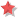 (3) Koşullu salıverilme için infaz kurumunda geçirilmesi gereken süre;a) Birden fazla ağırlaştırılmış müebbet hapis cezasına veya ağırlaştırılmış müebbet hapis cezası ile müebbet hapis cezasına mahkumiyet halinde otuzaltı,b) Birden fazla müebbet hapis cezasına mahkumiyet halinde otuz,c) Bir ağırlaştırılmış müebbet hapis cezası ile süreli hapis cezasına mahkumiyet halinde en fazla otuzaltı,d) Bir müebbet hapis cezası ile süreli hapis cezasına mahkumiyet halinde en fazla otuz,e) Birden fazla süreli hapis cezasına mahkumiyet halinde en fazla yirmisekiz,Yıldır.(4) Suç işlemek için örgüt kurmak veya yönetmek ya da örgütün faaliyeti çerçevesinde işlenen suçtan dolayı mahkumiyet halinde; ağırlaştırılmış müebbet hapis cezasına mahkum edilmiş olanlar otuzaltı yılını, müebbet hapis cezasına mahkum edilmiş olanlar otuz yılını, süreli hapis cezasına mahkum edilmiş olanlar cezalarının dörtte üçünü infaz kurumunda çektikleri takdirde, koşullu salıverilmeden yararlanabilirler. Ancak, bu süreler;a) Birden fazla ağırlaştırılmış müebbet hapis cezasına veya ağırlaştırılmış müebbet hapis cezası ile müebbet hapis cezasına mahkumiyet halinde kırk,b) Birden fazla müebbet hapis cezasına mahkumiyet halinde otuzdört,c) Bir ağırlaştırılmış müebbet hapis cezası ile süreli hapis cezasına mahkumiyet halinde en fazla kırk,d) Bir müebbet hapis cezası ile süreli hapis cezasına mahkumiyet halinde en fazla otuzdört,e) Birden fazla süreli hapis cezasına mahkumiyet halinde en fazla otuziki,Yıldır. (Ek cümle: 6008 - 22.7.2010 / m.9) “Bu fıkra hükümleri çocuklar hakkında uygulanmaz.”(5) Koşullu salıverilme süresinin hesaplanmasında, hükümlünün (Değişik ibare: 5560 - 6.12.2006 / m.28) "onbeş" yaşını dolduruncaya kadar infaz kurumunda geçirdiği bir gün, iki gün olarak dikkate alınır.(6) Koşullu salıverilen hükümlünün tabi tutulacağı denetim süresi, yukarıdaki fıkralara göre infaz kurumunda geçirilmesi gereken sürenin yarısı kadardır. Ancak süreli hapislerde hakederek tahliye tarihini geçemez.(7) Hükümlü, denetim süresinde, infaz kurumunda öğrendiği meslek veya sanatı icra etmek üzere, bir kamu kurumunda veya özel olarak aynı meslek veya sanatı icra eden bir başkasının gözetimi altında, ücret karşılığında çalıştırılabilir.(8) Onsekiz yaşından küçük olan hükümlüler, denetim süresinde eğitimlerine, gerektiğinde barınma imkanı da bulunan bir kurumda devam ederler.(9) Hakim, denetim süresinde hükümlüye rehberlik edecek bir uzman kişiyi görevlendirebilir. Bu kişi, kötü alışkanlıklar edinebileceği çevrelerden uzak kalması ve sorumluluk bilinciyle iyi bir hayat sürmesini temin hususunda hükümlüye öğütte bulunur; eğitim gördüğü kurum yetkilileri veya yanında çalıştığı kişilerle görüşerek, istişarelerde bulunur; hükümlünün davranışları, sosyal uyumu ve sorumluluk bilincindeki gelişme hakkında üçer aylık sürelerle rapor düzenleyerek hakime verir.(10) Hakim, koşullu salıverilen hükümlünün kişiliğini ve topluma uyumdaki başarısını göz önünde bulundurarak; denetim süresinin, denetimli serbestlik tedbiri uygulanmadan veya herhangi bir yükümlülük belirlemeden geçirilmesine karar verebileceği gibi, denetimli serbestlik tedbiri uygulanmasını veya belirlenen yükümlülükleri denetim süresi içinde kaldırabilir.(11) Bir hükümlünün koşullu salıverilmesi hakkında ceza infaz kurumu idaresi tarafından hazırlanan gerekçeli rapor, hükmü veren mahkemeye; hükümlü başka bir yerde bulunuyorsa o yerde bulunan aynı derecedeki mahkemeye verilir. Mahkeme, bu raporu uygun bulursa hükümlünün koşullu salıverilmesine dosya üzerinden karar verir. Mahkeme, raporu uygun bulmadığı takdirde gerekçesini kararında gösterir. Bu kararlara karşı itiraz yoluna gidilebilir.(12) Koşullu salıverilen hükümlünün, denetim süresinde hapis cezasını gerektiren kasıtlı bir suç işlemesi veya kendisine yüklenen yükümlülüklere, hakimin uyarısına rağmen, uymamakta ısrar etmesi halinde koşullu salıverilme kararı geri alınır.(13) Koşullu salıverilme kararının geri alınması halinde hükümlünün;a) Sonraki suçu işlediği tarihten itibaren kalan cezasının aynen,b) (Değişik: 5351 - 25.5.2005/m.8) Yükümlülüklerine aykırı davranması halinde, bu yükümlülüklere uymama tarihi ile hak ederek salıverilme tarihi arasındaki süreyi geçmemek koşuluyla takdir edilecek bir sürenin, Ceza infaz kurumunda çektirilmesine karar verilir. Koşullu salıverilme kararının geri alınmasından sonra aynı hükmün infazı ile ilgili bir daha koşullu salıverilme kararı verilmez.(14) Denetim süresi yükümlülüklere uygun ve iyi halli olarak geçirildiği takdirde, ceza infaz edilmiş sayılır.(15) Koşullu salıverilme kararının geri alınmasına;a) Hükümlü geri kalan süre içinde işlediği kasıtlı bir suçtan dolayı hapis cezasına mahkum edilirse, hükmü veren ilk derece mahkemesi veya bölge adliye mahkemesi tarafından,b) Hükümlünün bağlı tutulduğu yükümlülükleri yerine getirmemesi halinde koşullu salıverilme kararına esas teşkil eden hükmü veren ilk derece mahkemesi veya bölge adliye mahkemesi veya koşullu salıverilme kararını vermiş olan mahkeme tarafından,Dosya üzerinden karar verilir. Bu kararlara karşı itiraz yolu açıktır.(16) 5237 sayılı Türk Ceza Kanununun İkinci Kitap, Dördüncü Kısım, "Devletin Güvenliğine Karşı Suçlar" başlıklı Dördüncü Bölüm, "Anayasal Düzene ve Bu Düzenin İşleyişine Karşı Suçlar" başlıklı Beşinci Bölüm, "Milli Savunmaya Karşı Suçlar" başlıklı Altıncı Bölüm altında yer alan suçlardan birinin bir örgütün faaliyeti çerçevesinde işlenmesi dolayısıyla ağırlaştırılmış müebbet hapis cezasına mahkûmiyet halinde, koşullu salıverilme hükümleri uygulanmaz.Koşullu salıverilme (2) Madde 107- (1) Koşullu salıverilmeden yararlanabilmek için mahkûmun kurumdaki infaz süresini iyi hâlli olarak geçirmesi gerekir. (2) Ağırlaştırılmış müebbet hapis cezasına mahkûm edilmiş olanlar otuz yılını, müebbet hapis cezasına mahkûm edilmiş olanlar yirmidört yılını, diğer süreli hapis cezalarına mahkûm edilmiş olanlar cezalarının üçte ikisini infaz kurumunda çektikleri takdirde, koşullu salıverilmeden yararlanabilirler. (3) Koşullu salıverilme için infaz kurumunda geçirilmesi gereken süre; a) Birden fazla ağırlaştırılmış müebbet hapis cezasına veya ağırlaştırılmış müebbet hapis cezası ile müebbet hapis cezasına mahkûmiyet hâlinde otuzaltı, b) Birden fazla müebbet hapis cezasına mahkûmiyet hâlinde otuz, c) Bir ağırlaştırılmış müebbet hapis cezası ile süreli hapis cezasına mahkûmiyet hâlinde en fazla otuzaltı, d) Bir müebbet hapis cezası ile süreli hapis cezasına mahkûmiyet hâlinde en fazla otuz,e) Birden fazla süreli hapis cezasına mahkûmiyet hâlinde en fazla yirmisekiz, Yıldır. (4) Suç işlemek için örgüt kurmak veya yönetmek ya da örgütün faaliyeti çerçevesinde işlenen suçtan dolayı mahkûmiyet hâlinde; ağırlaştırılmış müebbet hapis cezasına mahkûm edilmiş olanlar otuzaltı yılını, müebbet hapis cezasına mahkûm edilmiş olanlar otuz yılını, süreli hapis cezasına mahkûm edilmiş olanlar cezalarının dörtte üçünü infaz kurumunda çektikleri takdirde, koşullu salıverilmeden yararlanabilirler. Ancak, bu süreler; a) Birden fazla ağırlaştırılmış müebbet hapis cezasına veya ağırlaştırılmış müebbet hapis cezası ile müebbet hapis cezasına mahkûmiyet hâlinde kırk, b) Birden fazla müebbet hapis cezasına mahkûmiyet hâlinde otuzdört, c) Bir ağırlaştırılmış müebbet hapis cezası ile süreli hapis cezasına mahkûmiyet hâlinde en fazla kırk, d) Bir müebbet hapis cezası ile süreli hapis cezasına mahkûmiyet hâlinde en fazla otuzdört, e) Birden fazla süreli hapis cezasına mahkûmiyet hâlinde en fazla otuziki, Yıldır. (Ek cümle: 22/7/2010 - 6008/9 md.) Bu fıkra hükümleri çocuklar hakkında uygulanmaz. (5) Koşullu salıverilme süresinin hesaplanmasında, hükümlünün onbeş yaşını dolduruncaya kadar infaz kurumunda geçirdiği bir gün, iki gün olarak dikkate alınır. (6) Koşullu salıverilen hükümlünün tâbi tutulacağı denetim süresi, yukarıdaki fıkralara göre infaz kurumunda geçirilmesi gereken sürenin yarısı kadardır. Ancak süreli hapislerde hakederek tahliye tarihini geçemez.(7) Hükümlü, denetim süresinde, infaz kurumunda öğrendiği meslek veya sanatı icra etmek üzere, bir kamu kurumunda veya özel olarak aynı meslek veya sanatı icra eden bir başkasının gözetimi altında, ücret karşılığında çalıştırılabilir. (8) Onsekiz yaşından küçük olan hükümlüler, denetim süresinde eğitimlerine, gerektiğinde barınma imkânı da bulunan bir kurumda devam ederler. (9) Hâkim, denetim süresinde hükümlüye rehberlik edecek bir uzman kişiyi görevlendirebilir. Bu kişi, kötü alışkanlıklar edinebileceği çevrelerden uzak kalması ve sorumluluk bilinciyle iyi bir hayat sürmesini temin hususunda hükümlüye öğütte bulunur; eğitim gördüğü kurum yetkilileri veya yanında çalıştığı kişilerle görüşerek, istişarelerde bulunur; hükümlünün davranışları, sosyal uyumu ve sorumluluk bilincindeki gelişme hakkında üçer aylık sürelerle rapor düzenleyerek hâkime verir. (10) Hâkim, koşullu salıverilen hükümlünün kişiliğini ve topluma uyumdaki başarısını göz önünde bulundurarak; denetim süresinin, denetimli serbestlik tedbiri uygulanmadan veya herhangi bir yükümlülük belirlemeden geçirilmesine karar verebileceği gibi, denetimli serbestlik tedbiri uygulanmasını veya belirlenen yükümlülükleri denetim süresi içinde kaldırabilir. (11) Bir hükümlünün koşullu salıverilmesi hakkında ceza infaz kurumu idaresi tarafından hazırlanan gerekçeli rapor, hükmü veren mahkemeye verilir. mahkemeye; hükümlü başka bir yerde bulunuyorsa o yerde bulunan aynı derecedeki mahkemeye; hüküm veya hükümlerden biri bölge adliye mahkemesi veya Yargıtay tarafından verilmiş ise 101 inci maddenin ikinci fıkrasına göre belirlenen ilk derece mahkemesine; hükümlü başka bir yerde bulunuyorsa o yerde bulunan aynı derecedeki mahkemeye verilir. Mahkeme, bu raporu uygun bulursa hükümlünün koşullu salıverilmesine dosya üzerinden karar verir. Mahkeme, raporu uygun bulmadığı takdirde gerekçesini kararında gösterir. Bu kararlara karşı itiraz yoluna gidilebilir. (12) Koşullu salıverilen hükümlünün, denetim süresinde hapis cezasını gerektiren kasıtlı bir suç işlemesi veya kendisine yüklenen yükümlülüklere, hâkimin uyarısına rağmen, uymamakta ısrar etmesi hâlinde koşullu salıverilme kararı geri alınır. (13) Koşullu salıverilme kararının geri alınması hâlinde hükümlünün; a) Sonraki suçu işlediği tarihten itibaren kalan cezasının aynen, b) (Değişik: 25/5/2005-5351/8 md.) Yükümlülüklerine aykırı davranması hâlinde, bu yükümlülüklere uymama tarihi ile hak ederek salıverilme tarihi arasındaki süreyi geçmemek koşuluyla takdir edilecek bir sürenin, Ceza infaz kurumunda çektirilmesine karar verilir. Koşullu salıverilme kararının geri alınmasından sonra aynı hükmün infazı ile ilgili bir daha koşullu salıverilme kararı verilmez. (14) Denetim süresi yükümlülüklere uygun ve iyi hâlli olarak geçirildiği takdirde, ceza infaz edilmiş sayılır. (15) (Değişik: 20/7/2017-7035/25 md.) Hükümlü, geri kalan süre içinde işlediği kasıtlı bir suçtan dolayı hapis cezasına mahkûm edilirse ya da bağlı tutulduğu yükümlülükleri yerine getirmezse hükmü veren ilk derece mahkemesi, cezaların toplandığı hâller ile hükmün bölge adliye mahkemesi veya Yargıtay tarafından verilmiş olması hâlinde ise 101 inci maddenin ikinci fıkrasına göre belirlenen ilk derece mahkemesi tarafından koşullu salıverilme kararının geri alınmasına dosya üzerinden karar verilir. Bu kararlara karşı itiraz yolu açıktır. (16) 5237 sayılı Türk Ceza Kanununun İkinci Kitap, Dördüncü Kısım, "Devletin Güvenliğine Karşı Suçlar" başlıklı Dördüncü Bölüm, "Anayasal Düzene ve Bu Düzenin İşleyişine Karşı Suçlar" başlıklı Beşinci Bölüm, "Milli Savunmaya Karşı Suçlar" başlıklı Altıncı Bölüm altında yer alan suçlardan birinin bir örgütün faaliyeti çerçevesinde işlenmesi dolayısıyla ağırlaştırılmış müebbet hapis cezasına mahkûmiyet hâlinde, koşullu salıverilme hükümleri uygulanmaz.6087 Sayılı Hakimler ve Savcılar Yüksek Kurulu Kanunu7035 Sayılı Kanunla Gelen Değişiklikler26Dairelerin görevleriMADDE 9 - (1) Birinci Dairenin görevleri şunlardır:a) Hâkim ve savcılarla ilgili olarak;1) Atama ve nakletme,2) Geçici yetki verme,3) Kadro dağıtma,4) Müstemir yetkileri düzenleme,5) Yıllık ve mazeret izinleri dışında her türlü izin verme,6) Türkiye Adalet Akademisi tarafından yapılan plânlamaya ve alınan taleplere uygun olarak eğitim programlarına katılmaya ilişkin izin verme,işlemlerini yapmak.b) Meslek öncesi eğitimde staj mahkemelerini belirlemek.c) Genel Kurul tarafından verilen diğer işleri yapmak.(2) İkinci Dairenin görevleri şunlardır:a) Hâkim ve savcıların;1) Her türlü yükselme ve birinci sınıfa ayırma işlemlerini yapmak,2) Görevlerinden dolayı veya görevleri sırasındaki suç soruşturması ile disiplin soruşturma ve kovuşturması sonucu hakkında karar vermek,3) Disiplin veya suç soruşturma ve kovuşturması nedeniyle geçici yetkiyle yer değiştirmesine veya görevden uzaklaştırılmasına karar vermek,4) Meslekte kalmaları uygun görülmeyenler hakkında karar vermek,5) Diğer kurumların geçici görevlendirme ve nakil taleplerine ilişkin izin işlemlerini yürütmek.b) Genel Kurul tarafından verilen diğer işleri yapmak.(3) Üçüncü Dairenin görevleri şunlardır:a) Hâkim ve savcı adaylarını mesleğe kabul etmek.b) Hâkim ve savcıların görevlerini; kanun, tüzük, yönetmelik ve genelgelere (hâkimler için idarî nitelikteki genelgelere) uygun olarak yapıp yapmadıklarına ilişkin denetleme işlemlerini Teftiş Kuruluna yaptırmak.c) Hâkim ve savcılar hakkındaki ihbar ve şikâyetleri inceleyip gereğini yapmak.ç) Hâkim ve savcıların görevlerinden dolayı veya görevleri sırasında suç işleyip işlemediklerini, hâl ve eylemlerinin sıfat ve görevleri icaplarına uyup uymadığını Kurul müfettişleri veya müfettiş yetkilerini haiz kıdemli hâkim veya savcı eliyle araştırma ve gerektiğinde haklarında inceleme ve soruşturma işlemleri (Ek ibare: 6524 - 15.2.2014 / m.26) “ile inceleme ve soruşturma yapılmasına yer olmadığına ilişkin işlemler” için teklifte bulunmak.d) Hâkimlik ve savcılık görevine tekrar atanma ile diğer hizmetlerden mesleğe atanma talepleri hakkında karar vermek.e) Meslekten çekilme, çekilmiş sayılma ve görevin sona ermesi hakkında karar vermek.f) İlgili kanunlarda verilen görevlerin yerine getirilmesi bakımından en yakın ağır ceza, bölge adliye ve bölge idare mahkemesini belirlemek.g) Genel Kurul tarafından verilen diğer işleri yapmak.Dairelerin görevleri MADDE 9 – (1) Birinci Dairenin görevleri şunlardır: a) Hâkim ve savcılarla ilgili olarak; 1) Atama ve nakletme, 2) Geçici yetki verme, 3) Kadro dağıtma, 4) Müstemir yetkileri düzenleme, 5) Yıllık ve mazeret izinleri dışında her türlü izin verme, 6) Türkiye Adalet Akademisi tarafından yapılan plânlamaya ve alınan taleplere uygun olarak eğitim programlarına katılmaya ilişkin izin verme, işlemlerini yapmak. b) Meslek öncesi eğitimde staj mahkemelerini belirlemek. c) (Ek: 20/7/2017-7035/26 md.) Bölge adliye ve bölge idare mahkemesi daireleri arasındaki iş bölümü ile ilk derece mahkemeleri arasındaki iş dağılımını karara bağlamak. ç) Genel Kurul tarafından verilen diğer işleri yapmak. (2) İkinci Dairenin görevleri şunlardır: a) Hâkim ve savcıların; 1) Her türlü yükselme ve birinci sınıfa ayırma işlemlerini yapmak, 2) Görevlerinden dolayı veya görevleri sırasındaki suç soruşturması ile disiplin soruşturma ve kovuşturması sonucu hakkında karar vermek, 3) Disiplin veya suç soruşturma ve kovuşturması nedeniyle geçici yetkiyle yer değiştirmesine veya görevden uzaklaştırılmasına karar vermek, 4) Meslekte kalmaları uygun görülmeyenler hakkında karar vermek, 5) Diğer kurumların geçici görevlendirme ve nakil taleplerine ilişkin izin işlemlerini yürütmek. b) Genel Kurul tarafından verilen diğer işleri yapmak. (3) Üçüncü Dairenin görevleri şunlardır: a) Hâkim ve savcı adaylarını mesleğe kabul etmek. b) Hâkim ve savcıların görevlerini; kanun, tüzük, yönetmelik ve genelgelere (hâkimler için idarî nitelikteki genelgelere) uygun olarak yapıp yapmadıklarına ilişkin denetleme işlemlerini Teftiş Kuruluna yaptırmak.c) Hâkim ve savcılar hakkındaki ihbar ve şikâyetleri inceleyip gereğini yapmak. ç) Hâkim ve savcıların görevlerinden dolayı veya görevleri sırasında suç işleyip işlemediklerini, hâl ve eylemlerinin sıfat ve görevleri icaplarına uyup uymadığını Kurul müfettişleri veya müfettiş yetkilerini haiz kıdemli hâkim veya savcı eliyle araştırma ve gerektiğinde haklarında inceleme ve soruşturma işlemleri ile inceleme ve soruşturma yapılmasına yer olmadığına ilişkin işlemler için teklifte bulunmak. d) Hâkimlik ve savcılık görevine tekrar atanma ile diğer hizmetlerden mesleğe atanma talepleri hakkında karar vermek. e) Meslekten çekilme, çekilmiş sayılma ve görevin sona ermesi hakkında karar vermek. f) İlgili kanunlarda verilen görevlerin yerine getirilmesi bakımından en yakın ağır ceza, bölge adliye ve bölge idare mahkemesini belirlemek. g) Genel Kurul tarafından verilen diğer işleri yapmak.	6100 Sayılı Hukuk Muhakemeleri Kanunu7035 Sayılı Kanunla Gelen Değişiklikler27İlamın alınması, kesinleşme kaydı ve harçlarMADDE 302- (1) Taraflar, harcının ödenmiş olup olmamasına bakılmaksızın ilamı her zaman alabilirler.(2) Bakiye karar ve ilam harcının ödenmemiş olması, hükmün tebliğe çıkarılmasına, takibe konmasına ve kanun yollarına başvurulmasına engel teşkil etmez.(3) 2/7/1964 tarihli ve 492 sayılı Harçlar Kanunu dâhil, diğer kanunların bu maddeye aykırı hükümleri uygulanmaz.(4) Hükmün kesinleştiği, ilamın altına veya arkasına yazılıp, tarih ve mahkeme mührü konmak ve başkan veya hâkim tarafından imzalanmak suretiyle belirtilir.İlamın alınması, kesinleşme kaydı ve harçlar MADDE 302- (1) Taraflar, harcının ödenmiş olup olmamasına bakılmaksızın ilamı her zaman alabilirler. (2) Bakiye karar ve ilam harcının ödenmemiş olması, hükmün tebliğe çıkarılmasına, takibe konmasına ve kanun yollarına başvurulmasına engel teşkil etmez. (3) 2/7/1964 tarihli ve 492 sayılı Harçlar Kanunu dâhil, diğer kanunların bu maddeye aykırı hükümleri uygulanmaz. (4) Hükmün kesinleştiği, ilamın altına veya arkasına yazılıp, tarih ve mahkeme mührü konmak ve başkan veya hâkim tarafından imzalanmak suretiyle belirtilir. (5) (Ek: 20/7/2017-7035/27 md.) Kanun yollarından geçmek suretiyle kesinleşen kararların kesinleşme kaydı ile kesinleşme kaydı yapılan kararların yerine getirilmesi için gerekli bildirimler de ilk derece mahkemesince yapılır.28Ön incelemeMADDE 352- (1) Bölge adliye mahkemesi hukuk dairesince dosya üzerinde yapılacak ön inceleme sonunda; incelemenin başka bir dairece yapılması gerektiği, kararın kesin olduğu, başvurunun süresi içinde yapılmadığı, başvuru şartlarının yerine getirilmediği, başvuru sebeplerinin veya gerekçesinin hiç gösterilmediği tespit edilen dosyalar hakkında öncelikle gerekli karar verilir. Eksiklik bulunmadığı anlaşılan dosya incelemeye alınır.Ön inceleme MADDE 352- (Değişik: 20/7/2017-7035/28 md.) (1) Bölge adliye mahkemesi hukuk dairesince dosya üzerinde yapılacak ön inceleme sonunda aşağıdaki durumlardan birinin tespiti hâlinde öncelikle gerekli karar verilir: a) İncelemenin başka bir dairece veya bölge adliye mahkemesince yapılmasının gerekli olması b) Kararın kesin olması c) Başvurunun süresi içinde yapılmamasıç) Başvuru şartlarının yerine getirilmemesi d) Başvuru sebeplerinin veya gerekçesinin hiç gösterilmemesi (2) Ön inceleme heyetçe veya görevlendirilecek bir üye tarafından yapılır ve ön inceleme sonunda karar heyetçe verilir. (3) Eksiklik bulunmadığı anlaşılan dosya incelemeye alınır.29Duruşma yapılmadan verilecek kararlarMADDE 353- (1) Ön inceleme sonunda dosyada eksiklik bulunmadığı anlaşılırsa;a) Aşağıdaki durumlarda bölge adliye mahkemesi, esası incelemeden kararın kaldırılmasına ve davanın yeniden görülmesi için dosyanın kararı veren mahkemeye veya kendi yargı çevresinde uygun göreceği başka bir yer mahkemesine ya da görevli ve yetkili mahkemeye gönderilmesine duruşma yapmadan kesin olarak karar verir:1) Davaya bakması yasak olan hâkimin karar vermiş olması.2) İleri sürülen haklı ret talebine rağmen reddedilen hâkimin davaya bakmış olması.3) Mahkemenin görevli ve yetkili olmasına rağmen görevsizlik veya yetkisizlik kararı vermiş olması veya mahkemenin görevli ya da yetkili olmamasına rağmen davaya bakmış bulunması veyahut mahkemenin bölge adliye mahkemesinin yargı çevresi dışında kalması.4) Diğer dava şartlarına aykırılık bulunması.5) Mahkemece usule aykırı olarak davanın veya karşı davanın açılmamış sayılmasına, davaların birleştirilmesine veya ayrılmasına, merci tayinine karar verilmiş olması.6) Mahkemece, tarafların davanın esasıyla ilgili olarak gösterdikleri delillerin hiçbiri toplanmadan veya gösterilen deliller hiç değerlendirilmeden karar verilmiş olması.b) Aşağıdaki durumlarda davanın esasıyla ilgili olarak;1) İncelenen mahkeme kararının usul veya esas yönünden hukuka uygun olduğu anlaşıldığı takdirde başvurunun esastan reddine,2) Yargılamada eksiklik bulunmamakla beraber, kanunun olaya uygulanmasında hata edilip de yeniden yargılama yapılmasına ihtiyaç duyulmadığı takdirde veya kararın gerekçesinde hata edilmiş ise düzelterek yeniden esas hakkında,3) Yargılamada bulunan eksiklikler duruşma yapılmaksızın tamamlanacak nitelikte ise bunların tamamlanmasından sonra yeniden esas hakkında,duruşma yapılmadan karar verilir.Duruşma yapılmadan verilecek kararlar MADDE 353- (1) Ön inceleme sonunda dosyada eksiklik bulunmadığı anlaşılırsa; a) Aşağıdaki durumlarda bölge adliye mahkemesi, esası incelemeden kararın kaldırılmasına ve davanın yeniden görülmesi için dosyanın kararı veren mahkemeye veya kendi yargı çevresinde uygun göreceği başka bir yer mahkemesine ya da görevli ve yetkili mahkemeye gönderilmesine duruşma yapmadan kesin olarak karar verir: 1) Davaya bakması yasak olan hâkimin karar vermiş olması. 2) İleri sürülen haklı ret talebine rağmen reddedilen hâkimin davaya bakmış olması. 3) Mahkemenin görevli ve yetkili olmasına rağmen görevsizlik veya yetkisizlik kararı vermiş olması veya mahkemenin görevli ya da yetkili olmamasına rağmen davaya bakmış bulunması veyahut mahkemenin bölge adliye mahkemesinin yargı çevresi dışında kalması.. 4) Diğer dava şartlarına aykırılık bulunması. 5) Mahkemece usule aykırı olarak davanın veya karşı davanın açılmamış sayılmasına, davaların birleştirilmesine veya ayrılmasına, merci tayinine karar verilmiş olması.6) Mahkemece, tarafların davanın esasıyla ilgili olarak gösterdikleri delillerin hiçbiri toplanmadan veya gösterilen deliller hiç değerlendirilmeden karar verilmiş olması. b) Aşağıdaki durumlarda davanın esasıyla ilgili olarak; 1) İncelenen mahkeme kararının usul veya esas yönünden hukuka uygun olduğu anlaşıldığı takdirde başvurunun esastan reddine, 2) Yargılamada eksiklik bulunmamakla beraber, kanunun olaya uygulanmasında hata edilip de yeniden yargılama yapılmasına ihtiyaç duyulmadığı takdirde veya kararın gerekçesinde hata edilmiş ise düzelterek yeniden esas hakkında, 3) Yargılamada bulunan eksiklikler duruşma yapılmaksızın tamamlanacak nitelikte ise bunların tamamlanmasından sonra yeniden esas hakkında, duruşma yapılmadan karar verilir.30KararMADDE 359- (1) Karar aşağıdaki hususları içerir:a) Kararı veren bölge adliye mahkemesi hukuk dairesi ile başkan, üyeler ve zabıt kâtibinin ad ve soyadları, sicil numaraları.b) Tarafların ve davaya ilk derece mahkemesinde müdahil olarak katılanların kimlikleri ile Türkiye Cumhuriyeti kimlik numarası, varsa kanuni temsilci ve vekillerinin adı, soyadı ve adresleri.c) Tarafların iddia ve savunmalarının özeti.ç) İlk derece mahkemesi kararının özeti.d) İleri sürülen istinaf sebepleri.e) Taraflar arasında uyuşmazlık konusu olan veya olmayan hususlarla bunlara ilişkin delillerin tartışması, ret ve üstün tutma sebepleri, sabit görülen vakıalarla bunlardan çıkarılan sonuç ve hukuki sebep.f) Hüküm sonucu ile varsa kanun yolu ve süresi.g) Kararın verildiği tarih, başkan ve üyeler ile zabıt kâtibinin imzaları.ğ) Gerekçeli kararın yazıldığı tarihi.(2) Hükmün sonuç kısmında, gerekçeye ait herhangi bir söz tekrar edilmeksizin, taleplerden her biri hakkında verilen hükümle, taraflara yüklenen borç ve tanınan hakların, sıra numarası altında, açık, şüphe ve tereddüt uyandırmayacak şekilde gösterilmesi gereklidir.Karar ve tebliği MADDE 359- (1) Karar aşağıdaki hususları içerir: a) Kararı veren bölge adliye mahkemesi hukuk dairesi ile başkan, üyeler ve zabıt kâtibinin ad ve soyadları, sicil numaraları. b) Tarafların ve davaya ilk derece mahkemesinde müdahil olarak katılanların kimlikleri ile Türkiye Cumhuriyeti kimlik numarası, varsa kanuni temsilci ve vekillerinin adı, soyadı ve adresleri. c) Tarafların iddia ve savunmalarının özeti. ç) İlk derece mahkemesi kararının özeti. d) İleri sürülen istinaf sebepleri. e) Taraflar arasında uyuşmazlık konusu olan veya olmayan hususlarla bunlara ilişkin delillerin tartışması, ret ve üstün tutma sebepleri, sabit görülen vakıalarla bunlardan çıkarılan sonuç ve hukuki sebep. f) Hüküm sonucu ile varsa kanun yolu ve süresi. g) Kararın verildiği tarih, başkan ve üyeler ile zabıt kâtibinin imzaları. ğ) Gerekçeli kararın yazıldığı tarihi.(2) Hükmün sonuç kısmında, gerekçeye ait herhangi bir söz tekrar edilmeksizin, taleplerden her biri hakkında verilen hükümle, taraflara yüklenen borç ve tanınan hakların, sıra numarası altında, açık, şüphe ve tereddüt uyandırmayacak şekilde gösterilmesi gereklidir. (3) (Ek: 20/7/2017-7035/30 md.)Temyizi kabil olmayan kararlar, ilk derece mahkemesi tarafından; temyizi kabil olan kararlar ise bölge adliye mahkemesi tarafından tebliğe çıkarılır.31Temyiz edilebilen kararlarMADDE 361- (1) Bölge adliye mahkemesi hukuk dairelerinden verilen temyizi kabil nihai kararlar ile hakem kararlarının iptali talebi üzerine verilen kararlara karşı tebliğ tarihinden itibaren bir ay içinde temyiz yoluna başvurulabilir.(2) Davada haklı çıkmış olan taraf da hukuki yararı bulunmak şartıyla temyiz yoluna başvurabilir.Temyiz edilebilen kararlar MADDE 361- (1) Bölge adliye mahkemesi hukuk dairelerinden verilen temyizi kabil nihai kararlar ile hakem kararlarının iptali talebi üzerine verilen kararlara karşı tebliğ tarihinden itibaren bir ay iki hafta içinde temyiz yoluna başvurulabilir. (2) Davada haklı çıkmış olan taraf da hukuki yararı bulunmak şartıyla temyiz yoluna başvurabilir.32Temyiz edilemeyen kararlarMADDE 362- (1) Bölge adliye mahkemelerinin aşağıdaki kararları hakkında temyiz yoluna başvurulamaz:a) Miktar veya değeri (Değişik ibare: 6763 - 24.11.2016 / m.42) "kırk bin" Türk Lirasını (bu tutar dâhil) geçmeyen davalara ilişkin kararlar.b) 4 üncü maddede gösterilen davalar ile (23/6/1965 tarihli ve 634 sayılı Kat Mülkiyeti Kanunundan doğup taşınmazın aynına ilişkin olan davalar hariç) özel kanunlarda sulh hukuk mahkemesinin görevine girdiği belirtilen davalarla ilgili kararlar.c) Yargı çevresi içinde bulunan ilk derece mahkemeleri arasındaki yetki ve görev uyuşmazlıklarını çözmek için verilen kararlar ile merci tayinine ilişkin kararlar.ç) Çekişmesiz yargı işlerinde verilen kararlar.d) Soybağına ilişkin sonuçlar doğuran davalar hariç olmak üzere, nüfus kayıtlarının düzeltilmesine ilişkin davalarla ilgili kararlar.e) Yargı çevresi içindeki ilk derece mahkemeleri hâkimlerinin davayı görmeye hukuki veya fiilî engellerinin çıkması hâlinde, davanın o yargı çevresi içindeki başka bir mahkemeye nakline ilişkin kararlar.f) Geçici hukuki korumalar hakkında verilen kararlar.(2) Birinci fıkranın (a) bendindeki kararlarda alacağın bir kısmının dava edilmiş olması durumunda, (Değişik ibare: 6763 - 24.11.2016 / m.42) "kırk bin" Türk Liralık kesinlik sınırı alacağın tamamına göre belirlenir. Alacağın tamamının dava edilmiş olması hâlinde, kararda asıl talebinin kabul edilmeyen bölümü (Değişik ibare: 6763 - 24.11.2016 / m.42) "kırk bin" Türk Lirasını geçmeyen tarafın temyiz hakkı yoktur. Ancak, karşı taraf temyiz yoluna başvurduğu takdirde, diğer taraf da düzenleyeceği cevap dilekçesiyle kararı temyiz edebilir.Temyiz edilemeyen kararlar MADDE 362- (1) Bölge adliye mahkemelerinin aşağıdaki kararları hakkında temyiz yoluna başvurulamaz: a) Miktar veya değeri kırk bin Türk Lirasını (bu tutar dâhil) geçmeyen davalara ilişkin kararlar.b) Kira ilişkisinden doğan ve miktar veya değeri itibarıyla temyiz edilebilen alacak davaları hariç olmak üzere 4 üncü maddede gösterilen davalar ile (23/6/1965 tarihli ve 634 sayılı Kat Mülkiyeti Kanunundan doğup taşınmazın aynına ilişkin olan davalar hariç) özel kanunlarda sulh hukuk mahkemesinin görevine girdiği belirtilen davalarla ilgili kararlar. c) Yargı çevresi içinde bulunan ilk derece mahkemeleri arasındaki yetki ve görev uyuşmazlıklarını çözmek için verilen kararlar ile merci tayinine ilişkin kararlar. ç) Çekişmesiz yargı işlerinde verilen kararlar. d) Soybağına ilişkin sonuçlar doğuran davalar hariç olmak üzere, nüfus kayıtlarının düzeltilmesine ilişkin davalarla ilgili kararlar. e) Yargı çevresi içindeki ilk derece mahkemeleri hâkimlerinin davayı görmeye hukuki veya fiilî engellerinin çıkması hâlinde, davanın o yargı çevresi içindeki başka bir mahkemeye nakline ilişkin kararlar. f) Geçici hukuki korumalar hakkında verilen kararlar. (2) Birinci fıkranın (a) bendindeki kararlarda alacağın bir kısmının dava edilmiş olması durumunda, kırk bin Türk Liralık kesinlik sınırı alacağın tamamına göre belirlenir. Alacağın tamamının dava edilmiş olması hâlinde, kararda asıl talebinin kabul edilmeyen bölümü kırk bin Türk Lirasını geçmeyen tarafın temyiz hakkı yoktur. Ancak, karşı taraf temyiz yoluna başvurduğu takdirde, diğer taraf da düzenleyeceği cevap dilekçesiyle kararı temyiz edebilir.33Kanun yararına temyizMADDE 363- (1) İlk derece mahkemelerinin ve bölge adliye mahkemesi hukuk dairelerinin kesin olarak verdikleri kararlarla, istinaf veya temyiz incelemesinden geçmeden kesinleşmiş bulunan kararlara karşı, yürürlükteki hukuka aykırı bulunduğu ileri sürülerek Adalet Bakanlığı veya Yargıtay Cumhuriyet Başsavcılığı tarafından kanun yararına temyiz yoluna başvurulur.(2) Temyiz talebi Yargıtayca yerinde görüldüğü takdirde, karar kanun yararına bozulur. Bu bozma, kararın hukuki sonuçlarını ortadan kaldırmaz.(3) Bozma kararının bir örneği Adalet Bakanlığına gönderilir ve Bakanlıkça Resmî Gazetede yayımlanır.Kanun yararına temyiz MADDE 363- (1) (Değişik: 20/7/2017-7035/33 md.) İlk derece mahkemelerinin kesin olarak verdikleri kararlar ile istinaf incelemesinden geçmeden kesinleşmiş bulunan kararlarına ve bölge adliye mahkemesi hukuk dairelerinin ilk derece mahkemesi sıfatıyla kesin olarak verdikleri kararlar ile yine bu sıfatla verdikleri ve temyiz incelemesinden geçmeden kesinleşmiş bulunan kararlarına karşı, yürürlükteki hukuka aykırı bulunduğu ileri sürülerek Adalet Bakanlığı veya Yargıtay Cumhuriyet Başsavcılığı tarafından kanun yararına temyiz yoluna başvurulur. (2) Temyiz talebi Yargıtayca yerinde görüldüğü takdirde, karar kanun yararına bozulur. Bu bozma, kararın hukuki sonuçlarını ortadan kaldırmaz. (3) Bozma kararının bir örneği Adalet Bakanlığına gönderilir ve Bakanlıkça Resmî Gazetede yayımlanır.